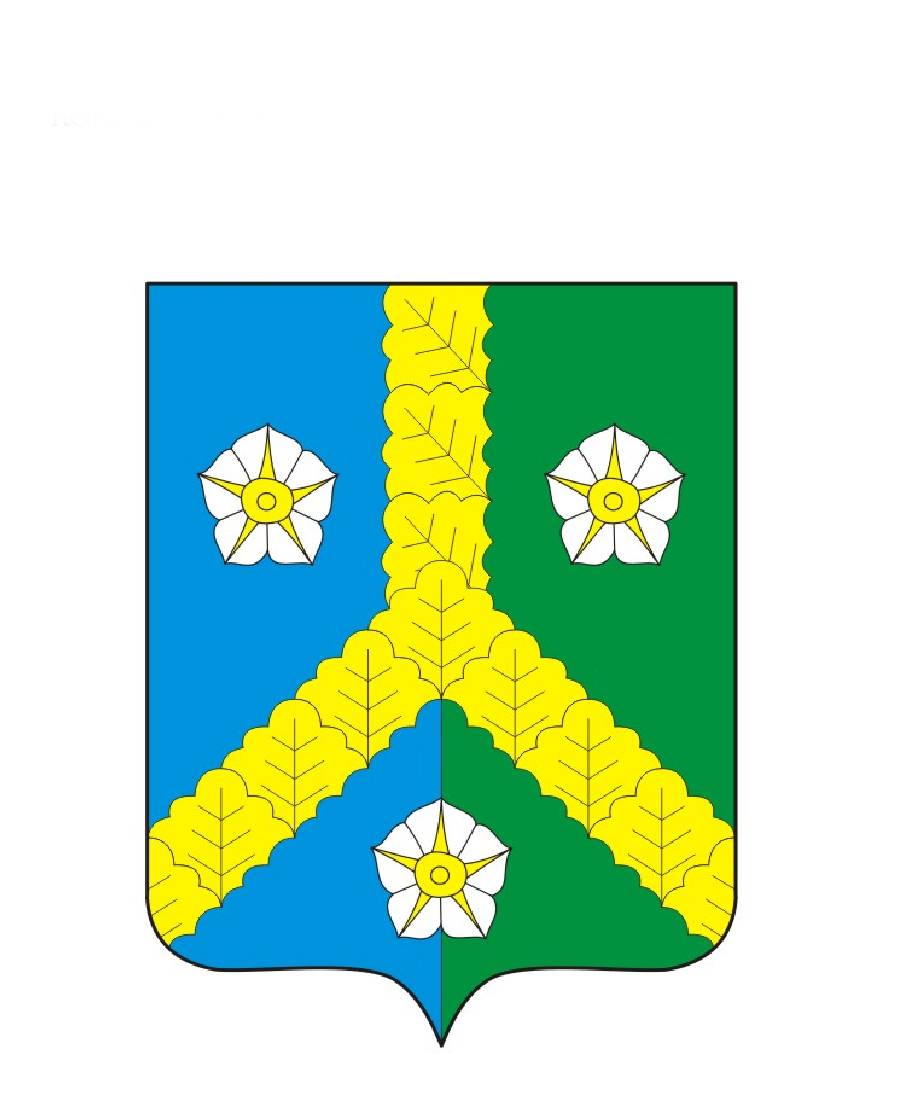      ЧАВАШ РЕСПУБЛИКИ                                                    ЧУВАШСКАЯ РЕСПУБЛИКАКОМСОМОЛЬСКИ РАЙОНЕ                                                 КОМСОМОЛЬСКИЙ РАЙОН                                                             КОМСОМОЛЬСКИ ЯЛ                                                               АДМИНИСТРАЦИЯПОСЕЛЕНИЙЕ АДМИНИСТРАЦИЙЕ                                        КОМСОМОЛЬСКОГО                                                                                                                                                                                                                                              СЕЛЬСКОГО ПОСЕЛЕНИЯ         ЙЫШАНУ                                                                               ПОСТАНОВЛЕНИЕ         02.02.2021 с № 14                                                                        02.02.2021 г  № 14      Комсомольски  яле                                                                       с.Комсомольское         Об утверждении муниципальной программы       Комсомольского сельского поселения       «Развитие физической культуры и спорта»     В соответствии с Бюджетным кодексом Российской Федерации,  постановлением администрации Комсомольского  сельского поселения Комсомольского района Чувашской Республики от 02.02.2021 г. № 14 «Об утверждении Порядка разработки, реализации и оценки эффективности муниципальных программ Комсомольского  сельского поселения», в целях развития системы физической культуры и массового спорта,  администрация Комсомольского сельского поселения Комсомольского района Чувашской Республики п о с т а н о в л я е т:   1.Утвердить муниципальную программу Комсомольского  сельского поселения Комсомольского района Чувашской Республики  «Развитие физической культуры и спорта».   2. Постановление администрации Комсомольского сельского поселения Комсомольского района ЧР № 214 от 15.09.2016 года считать утратившим силу   3. Контроль за выполнением настоящего постановления оставляю за собой.   4. Настоящее постановление вступает в силу со дня опубликования.Глава Комсомольского сельского поселения                                                                        Илларионова М.А.МУНИЦИПАЛЬНАЯ ПРОГРАММА КОМСОМОЛЬСКОГО СЕЛЬСКОГО ПОСЕЛЕНИЯ«РАЗВИТИЕ ФИЗИЧЕСКОЙ КУЛЬТУРЫ И СПОРТА»П А С П О Р Тмуниципальной программы Комсомольского сельского поселения «Развитие физической культуры и спорта»Раздел I. Приоритеты политикив сфере реализации муниципальной программы, цели, задачи, описание  сроков и реализации муниципальной программыПриоритеты политики в сфере физической культуры и спорта в Комсомольском сельском поселении определены в соответствии со Стратегией социально-экономического развития Комсомольского района до 2035 года и ежегодными посланиями Главы Чувашской Республики Государственному Совету Чувашской Республики.Муниципальная программа Комсомольского сельского поселения «Развитие физической культуры и спорта» (далее – Муниципальная программа) направлена на достижение следующих целей:-создание условий для укрепления здоровья населения путем развития инфраструктуры спорта; -популяризации массового спорта;-приобщения различных слоев населения к регулярным занятиям физической культурой и спортом.Достижение этих стратегических целей предполагает решение следующих  задач:-массовое приобщение населения к регулярным занятиям физической культурой и спортом;-развитие инфраструктуры для занятий массовым спортом в образовательных учреждениях, по месту жительства и работы, увеличение числа спортивных сооружений;-оказание информационной поддержки населению в целях популяризации физической культуры и спорта, здорового образа и спортивного стиля жизни;-развитие системы физической культуры и массового спорта, физического воспитания, проведения массовых спортивных и физкультурных мероприятий.средств массовой информации, с учетом увеличения объемов вещания на эти цели.В соответствии с основными направлениями Стратегии социально-экономического развития Комсомольского района до 2035 года приоритетными направлениями в области развития физического воспитания населения и создания условий для массового привлечения населения к активным занятиям физической культурой и спортом являются: -строительство, реконструкция и эффективное использование спортивных сооружений в целях массового привлечения населения к занятиям физической культурой и спортом;-модернизация системы физического воспитания в образовательных учреждениях;-развитие детско-юношеского спорта по месту жительства и учебы;-культивирование народных и национальных видов спорта;-пропаганда занятий физической культурой и спортом в целях формирования навыков здорового образа жизни.Муниципальная программа будет реализовываться в 2021–2035 годах, в три этапа: 1 этап: 2021–2026 годы, 2 этап: 2027–2031 годы, 3 этап: 2032– 2035 годы.Сведения о целевых индикаторах и показателях Муниципальной программы, подпрограмм Муниципальной программы и их значениях приведены в приложении № 1 к настоящей Муниципальной программе.Перечень целевых индикаторов и показателей носит открытый характер и предусматривает возможность их корректировки в случае потери информативности показателя (например, в связи с достижением его максимального значения).Раздел II. Обобщенная характеристика основных мероприятий муниципальной программыПредусмотренные в Муниципальной программе мероприятия позволят объединить усилия, средства и координировать деятельность муниципальных органов, органов местного самоуправления, организаций и решить проблемы физической культуры и массового спорта в целом. Достижение цели и решение задач Муниципальной программы будут осуществляться в рамках реализации подпрограммы «Развитие физической культуры и массового спорта».Подпрограмма «Развитие физической культуры и массового спорта» предусматривает выполнение следующих основных мероприятий.Основное мероприятие 1. Физкультурно-оздоровительная и спортивно-массовая работа с населением. Реализация данного мероприятия будет способствовать:-проведению районных спортивных мероприятий по разным видам спорта, турниров, Спартакиад, Олимпиад, фестивалей и других массовых соревнований среди школьников, молодежи и взрослого населения;  -участию лучших спортсменов сельского поселения в республиканских спортивных мероприятиях: чемпионатах и первенствах по видам спорта, кубковых соревнованиях, Спартакиадах, сельских зимних и летних спортивных играх, турнирах и других соревнованиях;-содействию развития сети клубов физкультурно-спортивной направленности по месту учебы, жительства и в организациях независимо от организационно-правовых форм и форм собственности;-созданию на базе учреждений культуры кружков и секций физкультурно-спортивной направленности;-созданию условий для реабилитации ограниченными возможностями здоровья и инвалидов средствами физической культуры и спорта;-проведению  комплексных физкультурно-оздоровительных и спортивных мероприятий среди работающих;-укреплению материально-спортивной базы и реконструкции спортивных площадок по месту жительства населения, оснащение их спортивным оборудованием; -проведению физкультурно-оздоровительных и спортивно-массовых мероприятий по месту жительства населения;-физическому воспитанию взрослого населения, в том числе лиц, нуждающихся в социальной поддержке, и привлечению их к систематическим занятиям физической культурой и массовым спортом, здоровому образу жизни.Основное мероприятие 2. Развитие спортивной инфраструктуры и материально-технической базы для занятий физической культурой и массовым спортом.Реализация данного мероприятия будет способствовать:-улучшению обеспеченности граждан спортивными сооружениями исходя из единовременной пропускной способности объектов спорта;-развитию материально-технических условий для проведения физкультурно-оздоровительных и спортивных мероприятий и оказания услуг физической культуры и спорта населению;-реконструкции существующих и строительству новых объектов для развития массового спорта, спорта высших достижений, оснащению их спортивным оборудованием с привлечением всех источников финансирования.Реализация мероприятий подпрограммы позволит к 2036 году существенно повлиять на улучшение здоровья граждан, уменьшить количество асоциальных проявлений, прежде всего среди подростков и молодежи, повысить эффективность использования потенциальных возможностей физической культуры и спорта.Раздел III. Обоснование объема финансовых ресурсов, необходимых для реализации муниципальной программыРасходы на реализацию Муниципальной программы предусматриваются за счет средств бюджета Комсомольского сельского поселения.Общий объем финансирования подпрограммы в 2021–2035 годах составит 5,0 тыс. рублей, в том числе за счет средств:федерального бюджета – 0,0 тыс. рублей;республиканского бюджета Чувашской Республики – 0,0 тыс. рублей;бюджета Комсомольского сельского поселения – 5,0 тыс. рублей;внебюджетных источников – 0,0 тыс. рублей.Прогнозируемый объем финансирования мероприятий Муниципальной программы в 2021–2035 годах составляет 500 000,0 тыс. рублей, в том числе:в 2021 году             – 5,0   тыс. рублей;в 2022 году             – 5,0   тыс. рублей;в 2023 году             –5,0   тыс. рублей;в 2024 году             –5,0   тыс. рублей;в 2025 году             –5,0   тыс. рублей;в 2026 -2030           – 25,0   тыс. рублей;в 2031-2035 годах – 25,0 тыс. рублей;из них средства:федерального бюджета – 0,0 тыс. рублей (0,0 процента), в том числе:в 2021 году             – 0,0 тыс. рублей;в 2022 году             – 0,0 тыс. рублей;в 2023 году             – 0,0 тыс. рублей;в 2024 году             – 0,0 тыс. рублей;в 2025 году             – 0,0 тыс. рублей;в 2026 году             – 0,0 тыс. рублей;в 2027 году             – 0,0 тыс. рублей;в 2028-2031 годах – 0,0 тыс. рублей;в 2032-2035 годах – 0,0 тыс. рублей;республиканского бюджета Чувашской Республики – 0,0 тыс. рублей (0,0 процента), в том числе:в 2021 году             – 0,0 тыс. рублей;в 2022 году             – 0,0 тыс. рублей;в 2023 году             – 0,0 тыс. рублей;в 2024 году             – 0,0 тыс. рублей;в 2025 году             – 0,0 тыс. рублей;в 2026 году             – 0,0 тыс. рублей;в 2027 году             – 0,0 тыс. рублей;в 2028-2031 годах – 0,0 тыс. рублей;в 2032-2035 годах – 0,0 тыс. рублей;бюджета Комсомольского сельского поселения – 500 000,0 тыс. рублей (100,0 процента), в том числе:в 2021 году             – 5,0   тыс. рублей;в 2022 году             – 5,0   тыс. рублей;в 2023 году             –5,0   тыс. рублей;в 2024 году             –5,0   тыс. рублей;в 2025 году             – 5,0   тыс. рублей;в 2026-2030 году   – 25,0   тыс. рублей;в 2031-2035 годах – 25,0 тыс. рублей;внебюджетных источников – 0,0 тыс. рублей (0,0 процента), в том числе:в 2021 году             – 0,0   тыс. рублей;в 2021 году             – 0,0   тыс. рублей;в 2022 году             –0,0   тыс. рублей;в 2023 году             –0,0   тыс. рублей;в 2024 году             – 0,0   тыс. рублей;в 2025 году             – 0,0   тыс. рублей;в 2026 году             – 0,0   тыс. рублей;в 2027-2031 годах – 0,0 тыс. рублей;в 2032-2035 годах – 0,0 тыс. рублей;Объемы финансирования Муниципальной программы подлежат ежегодному уточнению, исходя из реальных возможностей бюджетов всех уровней.Ресурсное обеспечение и прогнозная (справочная) оценка расходов за счет всех источников финансирования реализации Муниципальной программы приведены в приложении № 2 к настоящей Муниципальной программе.В Муниципальную программу включена подпрограмма, реализуемая в рамках Муниципальной программы, согласно приложению № 3  к настоящей Муниципальной программе.                                                                                                                                                                            				Приложение № 1к муниципальной программе Комсомольского сельского поселения «Развитие физической культуры и спорта»С В Е Д Е Н И Яо целевых индикаторах,  показателях  муниципальной программы Комсомольского сельского поселения «Развитие физической культуры и спорта» Раздел I. Приоритеты и цели подпрограммы 
«Развитие физической культуры и массового спорта», общая 
характеристика участия органов местного самоуправления  в реализации подпрограммы     Приоритетными направлениями муниципальной  политики в сфере физической культуры и массового спорта являются обеспечение населения условиями для занятий физической культурой и спортом, повышение уровня обеспеченности населения объектами спорта в целях укреплении здоровья граждан и повышения качества их жизни.    Подпрограмма носит ярко выраженный социальный характер. Реализация программных мероприятий окажет влияние на формирование здорового образа жизни и социальное самочувствие граждан Комсомольского сельского поселения.   Основной целью подпрограммы является: обеспечение граждан Комсомольского сельского поселения условиями для систематических занятий физической культурой и спортом и ведение здорового образа жизни.   Достижению поставленной в подпрограмме цели способствует решение следующих задач: -развитие новых форм физкультурно-спортивной работы и повышения качества проведения массовых физкультурных и спортивных соревнований;-повышение интереса населения Комсомольского сельского поселения к занятиям физической культурой и спортом; -развитие и эффективное использование инфраструктуры для занятий массовым спортом, в том числе для лиц с ограниченными возможностями здоровья;-массовое приобщение населения к регулярным занятиям физической культурой и спортом;-увеличение доли граждан, принявших участие в тестовых испытаниях Всероссийского физкультурно-спортивного комплекса «Готов к труду и обороне» (ГТО);-повышение эффективности пропаганды роли занятий физической культурой и спортом (включая спорт высших достижений).    Важное значение имеет реализация подпрограммы по развитию физической культуры и массового спорта в целях повышения интереса граждан к занятиям физической культурой и спортом, увеличения численности населения, систематически занимающейся физической культурой и спортом и граждан, выполнивших нормативы Всероссийского физкультурно-спортивного комплекса «Готов к труду и обороне» (ГТО), улучшения обеспеченности населения спортивной инфраструктурой.Раздел 2. Перечень и сведения о целевых индикаторах и показателях 
подпрограммы с расшифровкой плановых значений 
по годам ее реализацииЦелевыми индикаторами и показателями подпрограммы являются:-доля населения, систематически занимающегося физической культурой и спортом – 58,0 процента;-доля учащихся общеобразовательных организаций, профессиональных образовательных организаций, занимающихся физической культурой и спортом, в общей численности учащихся соответствующих организаций – 96,0 процента;-доля граждан, выполнивших нормативы Всероссийского физкультурно-спортивного комплекса «Готов к труду и обороне» (ГТО), в общей численности населения, принявшего участие в сдаче нормативов Всероссийского физкультурно-спортивного комплекса «Готов к труду и обороне» (ГТО) – 59,0 процента;-доля лиц с ограниченными возможностями здоровья, систематически занимающихся физической культурой и спортом, в общей численности лиц данной категории – 20,0 процента;-обеспеченность спортивными сооружениями в Комсомольского сельском поселении – 1 единиц.В результате реализации мероприятий подпрограммы ожидается достижение к 2036 году следующих целевых индикаторов и показателей:Доля населения, систематически занимающегося физической культурой и спортом – 60,0 процента, в том числе:в 2021 году – 46,5 процента;в 2022 году – 48,5 процента;в 2023 году – 48,7 процента;в 2024 году – 49,0 процента;в 2025 году – 49,3 процента;в 2026 году – 49,6 процента;в 2027 году – 50,0 процента;в 2028-2031 году – 55,0 процента;в 2032-2035 году – 58,0 процента;доля учащихся общеобразовательных организаций, профессиональных образовательных организаций, занимающихся физической культурой и спортом, в общей численности учащихся соответствующих организаций – 95,0 процента, в том числе:в 2021 году – 85,0 процента;в 2022 году – 87,5 процента;в 2023 году – 88,0 процента;в 2024 году – 88,5 процента;в 2025 году – 89,0 процента;в 2026 году – 89,5 процента;в 2027 году – 90,0 процента;в 2028-2031 году – 92,0 процента;в 2032-2035 году – 96,0 процента;доля граждан, выполнивших нормативы Всероссийского физкультурно-спортивного комплекса «Готов к труду и обороне» (ГТО), в общей численности населения, принявшего участие в сдаче нормативов Всероссийского физкультурно-спортивного комплекса «Готов к труду и обороне» (ГТО) – 60,0 процента, в том числе:в 2021 году – 35,0 процента;в 2022 году – 40,0 процента;в 2023 году – 42,5 процента;в 2024 году – 45,0 процента;в 2025 году – 47,0 процента;в 2026 году – 49,0 процента;в 2027 году – 51,0 процента;в 2028-2031 году – 55,0 процента;в 2032-2035 году – 59,0 процента;доля лиц с ограниченными возможностями здоровья, систематически занимающихся физической культурой и спортом, в общей численности лиц данной категории – 20,0 процента, в том числе:в 2021 году – 14,5 процента;в 2022 году – 15,0 процента;в 2023 году – 15,5 процента;в 2024 году – 16,0 процента;в 2025 году – 16,5 процента;в 2026 году – 17,0 процента;в 2027 году – 17,5 процента;в 2028-2031 году – 19,0 процента;в 2032-2035 году – 20,0 процента;обеспеченность спортивными сооружениями в Комсомольского  сельском поселении – 30 единиц, в том числе:в 2021 году – 30 единиц;в 2022 году – 0 единиц;в 2023 году – 0 единиц;в 2024 году – 0 единиц;в 2025 году – 0 единиц;в 2026 году – 0 единиц;в 2027 году – 0 единиц;в 2028-2031 году – 0 единиц;в 2032-2035 году – 0 единиц.Раздел 3. Характеристики основных мероприятий, 
мероприятий подпрограммы с указанием сроков и этапов их реализации   Основные мероприятия подпрограммы направлены на реализацию поставленных целей и задач подпрограммы и Муниципальной программы в целом.    Подпрограмма предусматривает выполнение  следующих основных мероприятий.Основное мероприятие 1.  Физкультурно-оздоровительная и спортивно-массовая работа с населением.   Реализация данного мероприятия будет способствовать:-проведению районных спортивных мероприятий по разным видам спорта, турниров, Спартакиад, Олимпиад, фестивалей и других массовых соревнований среди школьников, молодежи и взрослого населения;  -участию лучших спортсменов сельского поселения в республиканских спортивных мероприятиях: чемпионатах и первенствах по видам спорта, кубковых соревнованиях, Спартакиадах, сельских зимних и летних спортивных играх, турнирах и других соревнованиях;-содействию развития сети клубов физкультурно-спортивной направленности по месту учебы, жительства и в организациях независимо от организационно-правовых форм и форм собственности;-созданию на базе учреждений культуры кружков и секций физкультурно-спортивной направленности;-созданию условий для реабилитации ограниченными возможностями здоровья и инвалидов средствами физической культуры и спорта;-проведению  комплексных физкультурно-оздоровительных и спортивных мероприятий среди работающих;-укреплению материально-спортивной базы и реконструкции спортивных площадок по месту жительства населения, оснащение их спортивным оборудованием; -проведению физкультурно-оздоровительных и спортивно-массовых мероприятий по месту жительства населения;-физическому воспитанию взрослого населения, в том числе лиц, нуждающихся в социальной поддержке, и привлечению их к систематическим занятиям физической культурой и массовым спортом, здоровому образу жизни.   Основное мероприятие 2. Развитие спортивной инфраструктуры и материально-технической базы для занятий физической культурой и массовым спортом.Реализация данного мероприятия будет способствовать:-улучшению обеспеченности граждан спортивными сооружениями исходя из единовременной пропускной способности объектов спорта;-развитию материально-технических условий для проведения физкультурно-оздоровительных и спортивных мероприятий и оказания услуг физической культуры и спорта населению;-реконструкции существующих и строительству новых объектов для развития массового спорта, спорта высших достижений, оснащению их спортивным оборудованием с привлечением всех источников финансирования.Подпрограмма реализуется в период с 2021 по 2035 год, в три этапа: 1 этап: 2021–2026 годы, 2 этап: 2027–2031 годы, 3 этап: 2032– 2035 годы.Раздел 4. Обоснование объема финансовых ресурсов,необходимых для реализации подпрограммы (с расшифровкой по 
источникам финансирования, по этапам и годам 
реализации подпрограммы)Расходы подпрограммы предусматриваются за счет средств бюджета Комсомольского сельского поселения.Общий объем финансирования подпрограммы в 2021–2035 годах составит 5,0 тыс. рублей, в том числе за счет средств:федерального бюджета – 0,0 тыс. рублей;республиканского бюджета Чувашской Республики – 0,0 тыс. рублей;бюджета Комсомольского сельского поселения – 5,0 тыс. рублей;внебюджетных источников – 0,0 тыс. рублей.Прогнозируемый объем финансирования подпрограммы составит 5,0 тыс. рублей, в том числе:в 2021 году             – 1,0   тыс. рублей;в 2020 году             – 0,0   тыс. рублей;в 2021 году             –0,0   тыс. рублей;в 2022 году             –0,0   тыс. рублей;в 2023 году             – 0,0   тыс. рублей;в 2024 году             – 0,0   тыс. рублей;в 2025 году             – 0,0   тыс. рублей;в 2026-2030 годах – 0,0 тыс. рублей;в 2031-2035 годах – 0,0 тыс. рублей;из них средства:федерального бюджета – 0,0 тыс. рублей (0,0 процента), в том числе:в 2021 году             – 0,0 тыс. рублей;в 2022 году             – 0,0 тыс. рублей;в 2023 году             – 0,0 тыс. рублей;в 2024 году             – 0,0 тыс. рублей;в 2025 году             – 0,0 тыс. рублей;в 2026 году             – 0,0 тыс. рублей;в 2027 году             – 0,0 тыс. рублей;в 2028-2030 годах – 0,0 тыс. рублей;в 2031-2035 годах – 0,0 тыс. рублей;республиканского бюджета Чувашской Республики – 0,0 тыс. рублей (0,0 процента), в том числе:в 2021 году             – 0,0 тыс. рублей;в 2022 году             – 0,0 тыс. рублей;в 2023 году             – 0,0 тыс. рублей;в 2024 году             – 0,0 тыс. рублей;в 2025 году             – 0,0 тыс. рублей;в 2026 году             – 0,0 тыс. рублей;в 2027 году             – 0,0 тыс. рублей;в 2028-2031 годах – 0,0 тыс. рублей;в 2032-2035 годах – 0,0 тыс. рублей;бюджета Комсомольского  сельского поселения – 500 000,0 тыс. рублей (100,0 процента), в том числе:в 2021 году             – 5,0   тыс. рублей;в 2022 году             – 5,0   тыс. рублей;в 2023 году             – 5,0   тыс. рублей;в 2024 году             –5,0   тыс. рублей;в 2025 году             – 5,0   тыс. рублей;в 2026 году             – 5,0   тыс. рублей;в 2027 году             – 5,0   тыс. рублей;в 2028-2031 годах – 20,0 тыс. рублей;в 2032-2035 годах – 20,0 тыс. рублей;внебюджетных источников – 0,0 тыс. рублей (0,0 процента), в том числе:в 2021 году             – 0,0   тыс. рублей;в 2022 году             – 0,0   тыс. рублей;в 2023 году             –0,0   тыс. рублей;в 2024 году             –0,0   тыс. рублей;в 2025 году             – 0,0   тыс. рублей;в 2026 году             – 0,0   тыс. рублей;в 2027 году             – 0,0   тыс. рублей;в 2028-2031 годах – 0,0 тыс. рублей;в 2032-2035 годах – 0,0 тыс. рублей;Объемы финансирования подпрограммы подлежат ежегодному уточнению исходя из реальных возможностей бюджетов всех уровней.Ресурсное обеспечение подпрограммы за счет всех источников финансирования приведено в приложении к настоящей подпрограмме и ежегодно будет уточняться. Ресурсное обеспечениереализации подпрограммы «Развитие физической культуры и массового спорта»
 муниципальной программы Комсомольского сельского поселения «Развитие физической культуры и спорта» за счет всех источников финансирования     ЧАВАШ РЕСПУБЛИКИ                                                    ЧУВАШСКАЯ РЕСПУБЛИКАКОМСОМОЛЬСКИ РАЙОНЕ                                                 КОМСОМОЛЬСКИЙ РАЙОН                                                             КОМСОМОЛЬСКИ ЯЛ                                                               АДМИНИСТРАЦИЯПОСЕЛЕНИЙЕ АДМИНИСТРАЦИЙЕ                                        КОМСОМОЛЬСКОГО                                                                                                                                                                                                                                              СЕЛЬСКОГО ПОСЕЛЕНИЯ         ЙЫШАНУ                                                                               ПОСТАНОВЛЕНИЕ         02.02.2021 с № 14                                                                        02.02.2021 г  № 14      Комсомольски  яле                                                                       с.Комсомольское         Об утверждении муниципальной программы       Комсомольского сельского поселения       «Развитие физической культуры и спорта»     В соответствии с Бюджетным кодексом Российской Федерации,  постановлением администрации Комсомольского  сельского поселения Комсомольского района Чувашской Республики от 02.02.2021 г. № 14 «Об утверждении Порядка разработки, реализации и оценки эффективности муниципальных программ Комсомольского  сельского поселения», в целях развития системы физической культуры и массового спорта,  администрация Комсомольского сельского поселения Комсомольского района Чувашской Республики п о с т а н о в л я е т:   1.Утвердить муниципальную программу Комсомольского  сельского поселения Комсомольского района Чувашской Республики  «Развитие физической культуры и спорта».   2. Постановление администрации Комсомольского сельского поселения Комсомольского района ЧР № 214 от 15.09.2016 года считать утратившим силу   3. Контроль за выполнением настоящего постановления оставляю за собой.   4. Настоящее постановление вступает в силу со дня опубликования.Глава Комсомольского сельского поселения                                                                        Илларионова М.А.МУНИЦИПАЛЬНАЯ ПРОГРАММА КОМСОМОЛЬСКОГО СЕЛЬСКОГО ПОСЕЛЕНИЯ«РАЗВИТИЕ ФИЗИЧЕСКОЙ КУЛЬТУРЫ И СПОРТА»П А С П О Р Тмуниципальной программы Комсомольского сельского поселения «Развитие физической культуры и спорта»Раздел I. Приоритеты политикив сфере реализации муниципальной программы, цели, задачи, описание  сроков и реализации муниципальной программыПриоритеты политики в сфере физической культуры и спорта в Комсомольском сельском поселении определены в соответствии со Стратегией социально-экономического развития Комсомольского района до 2035 года и ежегодными посланиями Главы Чувашской Республики Государственному Совету Чувашской Республики.Муниципальная программа Комсомольского сельского поселения «Развитие физической культуры и спорта» (далее – Муниципальная программа) направлена на достижение следующих целей:-создание условий для укрепления здоровья населения путем развития инфраструктуры спорта; -популяризации массового спорта;-приобщения различных слоев населения к регулярным занятиям физической культурой и спортом.Достижение этих стратегических целей предполагает решение следующих  задач:-массовое приобщение населения к регулярным занятиям физической культурой и спортом;-развитие инфраструктуры для занятий массовым спортом в образовательных учреждениях, по месту жительства и работы, увеличение числа спортивных сооружений;-оказание информационной поддержки населению в целях популяризации физической культуры и спорта, здорового образа и спортивного стиля жизни;-развитие системы физической культуры и массового спорта, физического воспитания, проведения массовых спортивных и физкультурных мероприятий.средств массовой информации, с учетом увеличения объемов вещания на эти цели.В соответствии с основными направлениями Стратегии социально-экономического развития Комсомольского района до 2035 года приоритетными направлениями в области развития физического воспитания населения и создания условий для массового привлечения населения к активным занятиям физической культурой и спортом являются: -строительство, реконструкция и эффективное использование спортивных сооружений в целях массового привлечения населения к занятиям физической культурой и спортом;-модернизация системы физического воспитания в образовательных учреждениях;-развитие детско-юношеского спорта по месту жительства и учебы;-культивирование народных и национальных видов спорта;-пропаганда занятий физической культурой и спортом в целях формирования навыков здорового образа жизни.Муниципальная программа будет реализовываться в 2021–2035 годах, в три этапа: 1 этап: 2021–2026 годы, 2 этап: 2027–2031 годы, 3 этап: 2032– 2035 годы.Сведения о целевых индикаторах и показателях Муниципальной программы, подпрограмм Муниципальной программы и их значениях приведены в приложении № 1 к настоящей Муниципальной программе.Перечень целевых индикаторов и показателей носит открытый характер и предусматривает возможность их корректировки в случае потери информативности показателя (например, в связи с достижением его максимального значения).Раздел II. Обобщенная характеристика основных мероприятий муниципальной программыПредусмотренные в Муниципальной программе мероприятия позволят объединить усилия, средства и координировать деятельность муниципальных органов, органов местного самоуправления, организаций и решить проблемы физической культуры и массового спорта в целом. Достижение цели и решение задач Муниципальной программы будут осуществляться в рамках реализации подпрограммы «Развитие физической культуры и массового спорта».Подпрограмма «Развитие физической культуры и массового спорта» предусматривает выполнение следующих основных мероприятий.Основное мероприятие 1. Физкультурно-оздоровительная и спортивно-массовая работа с населением. Реализация данного мероприятия будет способствовать:-проведению районных спортивных мероприятий по разным видам спорта, турниров, Спартакиад, Олимпиад, фестивалей и других массовых соревнований среди школьников, молодежи и взрослого населения;  -участию лучших спортсменов сельского поселения в республиканских спортивных мероприятиях: чемпионатах и первенствах по видам спорта, кубковых соревнованиях, Спартакиадах, сельских зимних и летних спортивных играх, турнирах и других соревнованиях;-содействию развития сети клубов физкультурно-спортивной направленности по месту учебы, жительства и в организациях независимо от организационно-правовых форм и форм собственности;-созданию на базе учреждений культуры кружков и секций физкультурно-спортивной направленности;-созданию условий для реабилитации ограниченными возможностями здоровья и инвалидов средствами физической культуры и спорта;-проведению  комплексных физкультурно-оздоровительных и спортивных мероприятий среди работающих;-укреплению материально-спортивной базы и реконструкции спортивных площадок по месту жительства населения, оснащение их спортивным оборудованием; -проведению физкультурно-оздоровительных и спортивно-массовых мероприятий по месту жительства населения;-физическому воспитанию взрослого населения, в том числе лиц, нуждающихся в социальной поддержке, и привлечению их к систематическим занятиям физической культурой и массовым спортом, здоровому образу жизни.Основное мероприятие 2. Развитие спортивной инфраструктуры и материально-технической базы для занятий физической культурой и массовым спортом.Реализация данного мероприятия будет способствовать:-улучшению обеспеченности граждан спортивными сооружениями исходя из единовременной пропускной способности объектов спорта;-развитию материально-технических условий для проведения физкультурно-оздоровительных и спортивных мероприятий и оказания услуг физической культуры и спорта населению;-реконструкции существующих и строительству новых объектов для развития массового спорта, спорта высших достижений, оснащению их спортивным оборудованием с привлечением всех источников финансирования.Реализация мероприятий подпрограммы позволит к 2036 году существенно повлиять на улучшение здоровья граждан, уменьшить количество асоциальных проявлений, прежде всего среди подростков и молодежи, повысить эффективность использования потенциальных возможностей физической культуры и спорта.Раздел III. Обоснование объема финансовых ресурсов, необходимых для реализации муниципальной программыРасходы на реализацию Муниципальной программы предусматриваются за счет средств бюджета Комсомольского сельского поселения.Общий объем финансирования подпрограммы в 2021–2035 годах составит 5,0 тыс. рублей, в том числе за счет средств:федерального бюджета – 0,0 тыс. рублей;республиканского бюджета Чувашской Республики – 0,0 тыс. рублей;бюджета Комсомольского сельского поселения – 5,0 тыс. рублей;внебюджетных источников – 0,0 тыс. рублей.Прогнозируемый объем финансирования мероприятий Муниципальной программы в 2021–2035 годах составляет 500 000,0 тыс. рублей, в том числе:в 2021 году             – 5,0   тыс. рублей;в 2022 году             – 5,0   тыс. рублей;в 2023 году             –5,0   тыс. рублей;в 2024 году             –5,0   тыс. рублей;в 2025 году             –5,0   тыс. рублей;в 2026 -2030           – 25,0   тыс. рублей;в 2031-2035 годах – 25,0 тыс. рублей;из них средства:федерального бюджета – 0,0 тыс. рублей (0,0 процента), в том числе:в 2021 году             – 0,0 тыс. рублей;в 2022 году             – 0,0 тыс. рублей;в 2023 году             – 0,0 тыс. рублей;в 2024 году             – 0,0 тыс. рублей;в 2025 году             – 0,0 тыс. рублей;в 2026 году             – 0,0 тыс. рублей;в 2027 году             – 0,0 тыс. рублей;в 2028-2031 годах – 0,0 тыс. рублей;в 2032-2035 годах – 0,0 тыс. рублей;республиканского бюджета Чувашской Республики – 0,0 тыс. рублей (0,0 процента), в том числе:в 2021 году             – 0,0 тыс. рублей;в 2022 году             – 0,0 тыс. рублей;в 2023 году             – 0,0 тыс. рублей;в 2024 году             – 0,0 тыс. рублей;в 2025 году             – 0,0 тыс. рублей;в 2026 году             – 0,0 тыс. рублей;в 2027 году             – 0,0 тыс. рублей;в 2028-2031 годах – 0,0 тыс. рублей;в 2032-2035 годах – 0,0 тыс. рублей;бюджета Комсомольского сельского поселения – 500 000,0 тыс. рублей (100,0 процента), в том числе:в 2021 году             – 5,0   тыс. рублей;в 2022 году             – 5,0   тыс. рублей;в 2023 году             –5,0   тыс. рублей;в 2024 году             –5,0   тыс. рублей;в 2025 году             – 5,0   тыс. рублей;в 2026-2030 году   – 25,0   тыс. рублей;в 2031-2035 годах – 25,0 тыс. рублей;внебюджетных источников – 0,0 тыс. рублей (0,0 процента), в том числе:в 2021 году             – 0,0   тыс. рублей;в 2021 году             – 0,0   тыс. рублей;в 2022 году             –0,0   тыс. рублей;в 2023 году             –0,0   тыс. рублей;в 2024 году             – 0,0   тыс. рублей;в 2025 году             – 0,0   тыс. рублей;в 2026 году             – 0,0   тыс. рублей;в 2027-2031 годах – 0,0 тыс. рублей;в 2032-2035 годах – 0,0 тыс. рублей;Объемы финансирования Муниципальной программы подлежат ежегодному уточнению, исходя из реальных возможностей бюджетов всех уровней.Ресурсное обеспечение и прогнозная (справочная) оценка расходов за счет всех источников финансирования реализации Муниципальной программы приведены в приложении № 2 к настоящей Муниципальной программе.В Муниципальную программу включена подпрограмма, реализуемая в рамках Муниципальной программы, согласно приложению № 3  к настоящей Муниципальной программе.                                                                                                                                                                            				Приложение № 1к муниципальной программе Комсомольского сельского поселения «Развитие физической культуры и спорта»С В Е Д Е Н И Яо целевых индикаторах,  показателях  муниципальной программы Комсомольского сельского поселения «Развитие физической культуры и спорта» Раздел I. Приоритеты и цели подпрограммы 
«Развитие физической культуры и массового спорта», общая 
характеристика участия органов местного самоуправления  в реализации подпрограммы     Приоритетными направлениями муниципальной  политики в сфере физической культуры и массового спорта являются обеспечение населения условиями для занятий физической культурой и спортом, повышение уровня обеспеченности населения объектами спорта в целях укреплении здоровья граждан и повышения качества их жизни.    Подпрограмма носит ярко выраженный социальный характер. Реализация программных мероприятий окажет влияние на формирование здорового образа жизни и социальное самочувствие граждан Комсомольского сельского поселения.   Основной целью подпрограммы является: обеспечение граждан Комсомольского сельского поселения условиями для систематических занятий физической культурой и спортом и ведение здорового образа жизни.   Достижению поставленной в подпрограмме цели способствует решение следующих задач: -развитие новых форм физкультурно-спортивной работы и повышения качества проведения массовых физкультурных и спортивных соревнований;-повышение интереса населения Комсомольского сельского поселения к занятиям физической культурой и спортом; -развитие и эффективное использование инфраструктуры для занятий массовым спортом, в том числе для лиц с ограниченными возможностями здоровья;-массовое приобщение населения к регулярным занятиям физической культурой и спортом;-увеличение доли граждан, принявших участие в тестовых испытаниях Всероссийского физкультурно-спортивного комплекса «Готов к труду и обороне» (ГТО);-повышение эффективности пропаганды роли занятий физической культурой и спортом (включая спорт высших достижений).    Важное значение имеет реализация подпрограммы по развитию физической культуры и массового спорта в целях повышения интереса граждан к занятиям физической культурой и спортом, увеличения численности населения, систематически занимающейся физической культурой и спортом и граждан, выполнивших нормативы Всероссийского физкультурно-спортивного комплекса «Готов к труду и обороне» (ГТО), улучшения обеспеченности населения спортивной инфраструктурой.Раздел 2. Перечень и сведения о целевых индикаторах и показателях 
подпрограммы с расшифровкой плановых значений 
по годам ее реализацииЦелевыми индикаторами и показателями подпрограммы являются:-доля населения, систематически занимающегося физической культурой и спортом – 58,0 процента;-доля учащихся общеобразовательных организаций, профессиональных образовательных организаций, занимающихся физической культурой и спортом, в общей численности учащихся соответствующих организаций – 96,0 процента;-доля граждан, выполнивших нормативы Всероссийского физкультурно-спортивного комплекса «Готов к труду и обороне» (ГТО), в общей численности населения, принявшего участие в сдаче нормативов Всероссийского физкультурно-спортивного комплекса «Готов к труду и обороне» (ГТО) – 59,0 процента;-доля лиц с ограниченными возможностями здоровья, систематически занимающихся физической культурой и спортом, в общей численности лиц данной категории – 20,0 процента;-обеспеченность спортивными сооружениями в Комсомольского сельском поселении – 1 единиц.В результате реализации мероприятий подпрограммы ожидается достижение к 2036 году следующих целевых индикаторов и показателей:Доля населения, систематически занимающегося физической культурой и спортом – 60,0 процента, в том числе:в 2021 году – 46,5 процента;в 2022 году – 48,5 процента;в 2023 году – 48,7 процента;в 2024 году – 49,0 процента;в 2025 году – 49,3 процента;в 2026 году – 49,6 процента;в 2027 году – 50,0 процента;в 2028-2031 году – 55,0 процента;в 2032-2035 году – 58,0 процента;доля учащихся общеобразовательных организаций, профессиональных образовательных организаций, занимающихся физической культурой и спортом, в общей численности учащихся соответствующих организаций – 95,0 процента, в том числе:в 2021 году – 85,0 процента;в 2022 году – 87,5 процента;в 2023 году – 88,0 процента;в 2024 году – 88,5 процента;в 2025 году – 89,0 процента;в 2026 году – 89,5 процента;в 2027 году – 90,0 процента;в 2028-2031 году – 92,0 процента;в 2032-2035 году – 96,0 процента;доля граждан, выполнивших нормативы Всероссийского физкультурно-спортивного комплекса «Готов к труду и обороне» (ГТО), в общей численности населения, принявшего участие в сдаче нормативов Всероссийского физкультурно-спортивного комплекса «Готов к труду и обороне» (ГТО) – 60,0 процента, в том числе:в 2021 году – 35,0 процента;в 2022 году – 40,0 процента;в 2023 году – 42,5 процента;в 2024 году – 45,0 процента;в 2025 году – 47,0 процента;в 2026 году – 49,0 процента;в 2027 году – 51,0 процента;в 2028-2031 году – 55,0 процента;в 2032-2035 году – 59,0 процента;доля лиц с ограниченными возможностями здоровья, систематически занимающихся физической культурой и спортом, в общей численности лиц данной категории – 20,0 процента, в том числе:в 2021 году – 14,5 процента;в 2022 году – 15,0 процента;в 2023 году – 15,5 процента;в 2024 году – 16,0 процента;в 2025 году – 16,5 процента;в 2026 году – 17,0 процента;в 2027 году – 17,5 процента;в 2028-2031 году – 19,0 процента;в 2032-2035 году – 20,0 процента;обеспеченность спортивными сооружениями в Комсомольского  сельском поселении – 30 единиц, в том числе:в 2021 году – 30 единиц;в 2022 году – 0 единиц;в 2023 году – 0 единиц;в 2024 году – 0 единиц;в 2025 году – 0 единиц;в 2026 году – 0 единиц;в 2027 году – 0 единиц;в 2028-2031 году – 0 единиц;в 2032-2035 году – 0 единиц.Раздел 3. Характеристики основных мероприятий, 
мероприятий подпрограммы с указанием сроков и этапов их реализации   Основные мероприятия подпрограммы направлены на реализацию поставленных целей и задач подпрограммы и Муниципальной программы в целом.    Подпрограмма предусматривает выполнение  следующих основных мероприятий.Основное мероприятие 1.  Физкультурно-оздоровительная и спортивно-массовая работа с населением.   Реализация данного мероприятия будет способствовать:-проведению районных спортивных мероприятий по разным видам спорта, турниров, Спартакиад, Олимпиад, фестивалей и других массовых соревнований среди школьников, молодежи и взрослого населения;  -участию лучших спортсменов сельского поселения в республиканских спортивных мероприятиях: чемпионатах и первенствах по видам спорта, кубковых соревнованиях, Спартакиадах, сельских зимних и летних спортивных играх, турнирах и других соревнованиях;-содействию развития сети клубов физкультурно-спортивной направленности по месту учебы, жительства и в организациях независимо от организационно-правовых форм и форм собственности;-созданию на базе учреждений культуры кружков и секций физкультурно-спортивной направленности;-созданию условий для реабилитации ограниченными возможностями здоровья и инвалидов средствами физической культуры и спорта;-проведению  комплексных физкультурно-оздоровительных и спортивных мероприятий среди работающих;-укреплению материально-спортивной базы и реконструкции спортивных площадок по месту жительства населения, оснащение их спортивным оборудованием; -проведению физкультурно-оздоровительных и спортивно-массовых мероприятий по месту жительства населения;-физическому воспитанию взрослого населения, в том числе лиц, нуждающихся в социальной поддержке, и привлечению их к систематическим занятиям физической культурой и массовым спортом, здоровому образу жизни.   Основное мероприятие 2. Развитие спортивной инфраструктуры и материально-технической базы для занятий физической культурой и массовым спортом.Реализация данного мероприятия будет способствовать:-улучшению обеспеченности граждан спортивными сооружениями исходя из единовременной пропускной способности объектов спорта;-развитию материально-технических условий для проведения физкультурно-оздоровительных и спортивных мероприятий и оказания услуг физической культуры и спорта населению;-реконструкции существующих и строительству новых объектов для развития массового спорта, спорта высших достижений, оснащению их спортивным оборудованием с привлечением всех источников финансирования.Подпрограмма реализуется в период с 2021 по 2035 год, в три этапа: 1 этап: 2021–2026 годы, 2 этап: 2027–2031 годы, 3 этап: 2032– 2035 годы.Раздел 4. Обоснование объема финансовых ресурсов,необходимых для реализации подпрограммы (с расшифровкой по 
источникам финансирования, по этапам и годам 
реализации подпрограммы)Расходы подпрограммы предусматриваются за счет средств бюджета Комсомольского сельского поселения.Общий объем финансирования подпрограммы в 2021–2035 годах составит 5,0 тыс. рублей, в том числе за счет средств:федерального бюджета – 0,0 тыс. рублей;республиканского бюджета Чувашской Республики – 0,0 тыс. рублей;бюджета Комсомольского сельского поселения – 5,0 тыс. рублей;внебюджетных источников – 0,0 тыс. рублей.Прогнозируемый объем финансирования подпрограммы составит 5,0 тыс. рублей, в том числе:в 2021 году             – 1,0   тыс. рублей;в 2020 году             – 0,0   тыс. рублей;в 2021 году             –0,0   тыс. рублей;в 2022 году             –0,0   тыс. рублей;в 2023 году             – 0,0   тыс. рублей;в 2024 году             – 0,0   тыс. рублей;в 2025 году             – 0,0   тыс. рублей;в 2026-2030 годах – 0,0 тыс. рублей;в 2031-2035 годах – 0,0 тыс. рублей;из них средства:федерального бюджета – 0,0 тыс. рублей (0,0 процента), в том числе:в 2021 году             – 0,0 тыс. рублей;в 2022 году             – 0,0 тыс. рублей;в 2023 году             – 0,0 тыс. рублей;в 2024 году             – 0,0 тыс. рублей;в 2025 году             – 0,0 тыс. рублей;в 2026 году             – 0,0 тыс. рублей;в 2027 году             – 0,0 тыс. рублей;в 2028-2030 годах – 0,0 тыс. рублей;в 2031-2035 годах – 0,0 тыс. рублей;республиканского бюджета Чувашской Республики – 0,0 тыс. рублей (0,0 процента), в том числе:в 2021 году             – 0,0 тыс. рублей;в 2022 году             – 0,0 тыс. рублей;в 2023 году             – 0,0 тыс. рублей;в 2024 году             – 0,0 тыс. рублей;в 2025 году             – 0,0 тыс. рублей;в 2026 году             – 0,0 тыс. рублей;в 2027 году             – 0,0 тыс. рублей;в 2028-2031 годах – 0,0 тыс. рублей;в 2032-2035 годах – 0,0 тыс. рублей;бюджета Комсомольского  сельского поселения – 500 000,0 тыс. рублей (100,0 процента), в том числе:в 2021 году             – 5,0   тыс. рублей;в 2022 году             – 5,0   тыс. рублей;в 2023 году             – 5,0   тыс. рублей;в 2024 году             –5,0   тыс. рублей;в 2025 году             – 5,0   тыс. рублей;в 2026 году             – 5,0   тыс. рублей;в 2027 году             – 5,0   тыс. рублей;в 2028-2031 годах – 20,0 тыс. рублей;в 2032-2035 годах – 20,0 тыс. рублей;внебюджетных источников – 0,0 тыс. рублей (0,0 процента), в том числе:в 2021 году             – 0,0   тыс. рублей;в 2022 году             – 0,0   тыс. рублей;в 2023 году             –0,0   тыс. рублей;в 2024 году             –0,0   тыс. рублей;в 2025 году             – 0,0   тыс. рублей;в 2026 году             – 0,0   тыс. рублей;в 2027 году             – 0,0   тыс. рублей;в 2028-2031 годах – 0,0 тыс. рублей;в 2032-2035 годах – 0,0 тыс. рублей;Объемы финансирования подпрограммы подлежат ежегодному уточнению исходя из реальных возможностей бюджетов всех уровней.Ресурсное обеспечение подпрограммы за счет всех источников финансирования приведено в приложении к настоящей подпрограмме и ежегодно будет уточняться. Ресурсное обеспечениереализации подпрограммы «Развитие физической культуры и массового спорта»
 муниципальной программы Комсомольского сельского поселения «Развитие физической культуры и спорта» за счет всех источников финансированияПриложение №1УТВЕРЖДЕНОпостановлением администрации  Комсомольского  сельского поселенияКомсомольского района ЧРот  02.02.2021 г.   № 14 Ответственный  исполнитель муниципальной программы:Дата составления проекта муниципальной программы:Администрация Комсомольского сельского поселения  Комсомольского района Чувашской Республики02.02.2021 годаНепосредственный исполнитель муниципальной  программы:Главный специалист-эксперт администрации Комсомольского сельского поселения Комсомольского района Чувашской Республики  Зайкова Е.Н.тел.: 8(83539) 5-14-06, e-mail:  koms_sao_kom@cap.ru Ответственный исполнитель муниципальной программы–Администрация Комсомольского сельского поселенияСоисполнители муниципальной программы–Администрация Комсомольского района (сектор культуры, по делам национальностей и спорта)Подпрограммы муниципальной  программы –«Развитие физической культуры и массового спорта»Цели муниципальной программы–создание условий для укрепления здоровья населения путем развития инфраструктуры спорта, популяризации массового спорта, приобщение различных слоев населения к регулярным занятиям физической культурой и спортом Задачи муниципальной программы–повышение интереса населения Комсомольского сельского поселения к занятиям физической культурой и спортом; развитие инфраструктуры для занятий массовым спортом; внедрение в образовательный процесс эффективной системы физического воспитания, ориентированной на особенности развития детей и подростков; Целевые индикаторы и показатели муниципальной программы –к 2036 году будут достигнуты следующие показатели:доля населения Комсомольского сельского поселения, систематически занимающегося физической культурой и спортом, до 58,0 процента;обеспеченность спортивными сооружениями исходя из единовременной пропускной способности объектов спорта – 67,5 процентаЭтапы и сроки реализации муниципальной программы–2021–2035 годы в три этапа:1 этап: 2021–2026 годы2 этап: 2027–2031 годы3 этап: 2032– 2035 годыОбъемы финансирования муниципальной программы с разбивкой по годам ее реализации –общий объем финансирования муниципальной программы составит 5 000,0 рублей, в том числе:в 2021 году             – 5 000,0 рублей;в 2022 году             – 5 000,0   рублей;в 2023 году             – 5 000,0   рублей;в 2024 году             – 5 000,0   рублей;в 2025 году             – 5 000,0   рублей;в 2026-2030 году    – 25 000,0   рублей;в 2031-2035 годах – 25 000,0 рублей;из них средства:федерального бюджета – 0,0 рублей (0,0 процента), в том числе:в 2021 году             – 0,0 рублей;в 2022 году             – 0,0 рублей;в 2023 году             – 0,0 рублей;в 2024 году             – 0,0 рублей;в 2025 году             – 0,0 рублей;в 2026 году             – 0,0 рублей;в 2027 году             – 0,0 рублей;в 2028-2030 годах – 0,0 рублей;в 2031-2035 годах – 0,0 рублей;республиканского бюджета Чувашской Республики – 0,0 рублей (0,0 процента), в том числе:в 2021 году             – 0,0 рублей;в 2022 году             – 0,0 рублей;в 2023 году             – 0,0 рублей;в 2024 году             – 0,0 рублей;в 2025 году             – 0,0 рублей;в 2026 году             – 0,0 рублей;в 2027 году             – 0,0 рублей;в 2028-2030 годах – 0,0 рублей;в 2031-2035 годах – 0,0 рублей;бюджета Комсомольского  сельского поселения – 5 000,00 рублей (100,0 процента), в том числе:в 2021 году             – 5 000,00 рублей;в 2022 году             – 5 000,0 рублей;в 2023 году             – 5 000,0 рублей;в 2024 году             – 5 000,0 рублей;в 2025 году             – 5 000,0 рублей;в 2026- 2030 году  –  25 000,0 рублей;в 2031-2035 годах –  25 000,0 рублей;внебюджетных источников – 0,0 рублей (0,0 процента), в том числе:в 2021 году             – 0,0 рублей;в 2022 году             – 0,0 рублей;в 2023 году             – 0,0 рублей;в 2024 году             – 0,0 рублей;в 2025 году             – 0,0 рублей;в 2026 году             – 0,0 рублей;в 2027 году             – 0,0 рублей;в 2028-2030 годах – 0,0 рублей;в 2031-2035 годах – 0,0 рублей;Объемы и источники финансирования муниципальной программы уточняются при формировании  бюджета Комсомольского сельского поселения на очередной финансовый год и плановый период.Ожидаемые результаты реализации муниципальной программы–увеличение доли населения, систематически занимающегося физической культурой и спортом.№ 
п/п№ 
п/п№ 
п/пПоказатель (индикатор)
(наименование)Показатель (индикатор)
(наименование)Показатель (индикатор)
(наименование)Показатель (индикатор)
(наименование)Показатель (индикатор)
(наименование)Единица 
измеренияЕдиница 
измеренияЕдиница 
измеренияЕдиница 
измеренияЕдиница 
измеренияЕдиница 
измеренияЗначения показателейЗначения показателейЗначения показателейЗначения показателейЗначения показателейЗначения показателейЗначения показателейЗначения показателейЗначения показателейЗначения показателейЗначения показателейЗначения показателейЗначения показателейЗначения показателейЗначения показателейЗначения показателейЗначения показателейЗначения показателейЗначения показателейЗначения показателейЗначения показателейЗначения показателейЗначения показателейЗначения показателейЗначения показателейЗначения показателейЗначения показателейЗначения показателейЗначения показателейЗначения показателейЗначения показателейЗначения показателейЗначения показателейЗначения показателейЗначения показателейЗначения показателейЗначения показателей№ 
п/п№ 
п/п№ 
п/пПоказатель (индикатор)
(наименование)Показатель (индикатор)
(наименование)Показатель (индикатор)
(наименование)Показатель (индикатор)
(наименование)Показатель (индикатор)
(наименование)Единица 
измеренияЕдиница 
измеренияЕдиница 
измеренияЕдиница 
измеренияЕдиница 
измеренияЕдиница 
измерения2021 г.2021 г.2021 г.2022 г.2022 г.2022 г.2022 г.2022 г.2023 г.2023 г.2023 г.2023 г.2024 г.2024 г.2024 г.2024 г.2025 г.2025 г.2025 г.2025 г.2026 г.2026 г.2026 г.2027 г.2027 г.2027 г.2027 г.2027 г.2027 г.2028 г.2028 г.2028 г.2029-2031 гг.2029-2031 гг.2029-2031 гг.2029-2031 гг.2029-2031 гг.2032-2035 гг.2032-2035 гг.2032-2035 гг.1122222223333444455556666677777888999910101011111111111212121213131313Муниципальная программа «Развитие физической культуры и спорта»Муниципальная программа «Развитие физической культуры и спорта»Муниципальная программа «Развитие физической культуры и спорта»Муниципальная программа «Развитие физической культуры и спорта»Муниципальная программа «Развитие физической культуры и спорта»Муниципальная программа «Развитие физической культуры и спорта»Муниципальная программа «Развитие физической культуры и спорта»Муниципальная программа «Развитие физической культуры и спорта»Муниципальная программа «Развитие физической культуры и спорта»Муниципальная программа «Развитие физической культуры и спорта»Муниципальная программа «Развитие физической культуры и спорта»Муниципальная программа «Развитие физической культуры и спорта»Муниципальная программа «Развитие физической культуры и спорта»Муниципальная программа «Развитие физической культуры и спорта»Муниципальная программа «Развитие физической культуры и спорта»Муниципальная программа «Развитие физической культуры и спорта»Муниципальная программа «Развитие физической культуры и спорта»Муниципальная программа «Развитие физической культуры и спорта»Муниципальная программа «Развитие физической культуры и спорта»Муниципальная программа «Развитие физической культуры и спорта»Муниципальная программа «Развитие физической культуры и спорта»Муниципальная программа «Развитие физической культуры и спорта»Муниципальная программа «Развитие физической культуры и спорта»Муниципальная программа «Развитие физической культуры и спорта»Муниципальная программа «Развитие физической культуры и спорта»Муниципальная программа «Развитие физической культуры и спорта»Муниципальная программа «Развитие физической культуры и спорта»Муниципальная программа «Развитие физической культуры и спорта»Муниципальная программа «Развитие физической культуры и спорта»Муниципальная программа «Развитие физической культуры и спорта»Муниципальная программа «Развитие физической культуры и спорта»Муниципальная программа «Развитие физической культуры и спорта»Муниципальная программа «Развитие физической культуры и спорта»Муниципальная программа «Развитие физической культуры и спорта»Муниципальная программа «Развитие физической культуры и спорта»Муниципальная программа «Развитие физической культуры и спорта»Муниципальная программа «Развитие физической культуры и спорта»Муниципальная программа «Развитие физической культуры и спорта»Муниципальная программа «Развитие физической культуры и спорта»Муниципальная программа «Развитие физической культуры и спорта»Муниципальная программа «Развитие физической культуры и спорта»Муниципальная программа «Развитие физической культуры и спорта»Муниципальная программа «Развитие физической культуры и спорта»Муниципальная программа «Развитие физической культуры и спорта»Муниципальная программа «Развитие физической культуры и спорта»Муниципальная программа «Развитие физической культуры и спорта»Муниципальная программа «Развитие физической культуры и спорта»Муниципальная программа «Развитие физической культуры и спорта»Муниципальная программа «Развитие физической культуры и спорта»Муниципальная программа «Развитие физической культуры и спорта»1.1.Доля населения Комсомольского сельского поселения, систематически занимающегося физической культурой и спортомДоля населения Комсомольского сельского поселения, систематически занимающегося физической культурой и спортомДоля населения Комсомольского сельского поселения, систематически занимающегося физической культурой и спортомДоля населения Комсомольского сельского поселения, систематически занимающегося физической культурой и спортомДоля населения Комсомольского сельского поселения, систематически занимающегося физической культурой и спортомДоля населения Комсомольского сельского поселения, систематически занимающегося физической культурой и спортомДоля населения Комсомольского сельского поселения, систематически занимающегося физической культурой и спортом%%%%40,540,540,540,540,540,540,540,548,548,548,548,548,548,748,748,748,748,749,049,049,049,349,349,349,349,649,649,650,050,050,050,050,055,055,055,055,058,058,058,058,02.2.Обеспеченность спортивными сооружениями, исходя из единовременной пропускной способностью объектов спортаОбеспеченность спортивными сооружениями, исходя из единовременной пропускной способностью объектов спортаОбеспеченность спортивными сооружениями, исходя из единовременной пропускной способностью объектов спортаОбеспеченность спортивными сооружениями, исходя из единовременной пропускной способностью объектов спортаОбеспеченность спортивными сооружениями, исходя из единовременной пропускной способностью объектов спортаОбеспеченность спортивными сооружениями, исходя из единовременной пропускной способностью объектов спортаОбеспеченность спортивными сооружениями, исходя из единовременной пропускной способностью объектов спорта%%%%60,560,560,560,560,560,560,560,561,661,661,661,661,662,062,062,062,062,062,162,162,1    62,3    62,3    62,3    62,363,463,463,465,565,565,565,565,566,566,566,566,567,567,567,567,5Подпрограмма «Развитие физической культуры и массового спорта»Подпрограмма «Развитие физической культуры и массового спорта»Подпрограмма «Развитие физической культуры и массового спорта»Подпрограмма «Развитие физической культуры и массового спорта»Подпрограмма «Развитие физической культуры и массового спорта»Подпрограмма «Развитие физической культуры и массового спорта»Подпрограмма «Развитие физической культуры и массового спорта»Подпрограмма «Развитие физической культуры и массового спорта»Подпрограмма «Развитие физической культуры и массового спорта»Подпрограмма «Развитие физической культуры и массового спорта»Подпрограмма «Развитие физической культуры и массового спорта»Подпрограмма «Развитие физической культуры и массового спорта»Подпрограмма «Развитие физической культуры и массового спорта»Подпрограмма «Развитие физической культуры и массового спорта»Подпрограмма «Развитие физической культуры и массового спорта»Подпрограмма «Развитие физической культуры и массового спорта»Подпрограмма «Развитие физической культуры и массового спорта»Подпрограмма «Развитие физической культуры и массового спорта»Подпрограмма «Развитие физической культуры и массового спорта»Подпрограмма «Развитие физической культуры и массового спорта»Подпрограмма «Развитие физической культуры и массового спорта»Подпрограмма «Развитие физической культуры и массового спорта»Подпрограмма «Развитие физической культуры и массового спорта»Подпрограмма «Развитие физической культуры и массового спорта»Подпрограмма «Развитие физической культуры и массового спорта»Подпрограмма «Развитие физической культуры и массового спорта»Подпрограмма «Развитие физической культуры и массового спорта»Подпрограмма «Развитие физической культуры и массового спорта»Подпрограмма «Развитие физической культуры и массового спорта»Подпрограмма «Развитие физической культуры и массового спорта»Подпрограмма «Развитие физической культуры и массового спорта»Подпрограмма «Развитие физической культуры и массового спорта»Подпрограмма «Развитие физической культуры и массового спорта»Подпрограмма «Развитие физической культуры и массового спорта»Подпрограмма «Развитие физической культуры и массового спорта»Подпрограмма «Развитие физической культуры и массового спорта»Подпрограмма «Развитие физической культуры и массового спорта»Подпрограмма «Развитие физической культуры и массового спорта»Подпрограмма «Развитие физической культуры и массового спорта»Подпрограмма «Развитие физической культуры и массового спорта»Подпрограмма «Развитие физической культуры и массового спорта»Подпрограмма «Развитие физической культуры и массового спорта»Подпрограмма «Развитие физической культуры и массового спорта»Подпрограмма «Развитие физической культуры и массового спорта»Подпрограмма «Развитие физической культуры и массового спорта»Подпрограмма «Развитие физической культуры и массового спорта»Подпрограмма «Развитие физической культуры и массового спорта»Подпрограмма «Развитие физической культуры и массового спорта»Подпрограмма «Развитие физической культуры и массового спорта»Подпрограмма «Развитие физической культуры и массового спорта»1.1.Обеспеченность спортивными сооружениями в Комсомольского сельском поселенииОбеспеченность спортивными сооружениями в Комсомольского сельском поселенииОбеспеченность спортивными сооружениями в Комсомольского сельском поселенииОбеспеченность спортивными сооружениями в Комсомольского сельском поселенииОбеспеченность спортивными сооружениями в Комсомольского сельском поселенииОбеспеченность спортивными сооружениями в Комсомольского сельском поселенииОбеспеченность спортивными сооружениями в Комсомольского сельском поселенииединицединицединицединиц00001111100000000000000000000000000002.2.Доля учащихся общеобразовательных учреждений, систематически занимающихся физической культурой и спортомДоля учащихся общеобразовательных учреждений, систематически занимающихся физической культурой и спортомДоля учащихся общеобразовательных учреждений, систематически занимающихся физической культурой и спортомДоля учащихся общеобразовательных учреждений, систематически занимающихся физической культурой и спортомДоля учащихся общеобразовательных учреждений, систематически занимающихся физической культурой и спортомДоля учащихся общеобразовательных учреждений, систематически занимающихся физической культурой и спортомДоля учащихся общеобразовательных учреждений, систематически занимающихся физической культурой и спортом%%%%85,085,085,085,085,085,085,085,087,587,587,587,587,588,088,088,088,088,088,588,588,589,089,089,089,089,589,589,590,090,090,090,090,092,092,092,092,096,096,096,096,03.3.Доля граждан, выполнивших нормативы Всероссийского физкультурно-спортивного комплекса «Готов к труду и обороне» (ГТО), в общей численности населения, принявшего участие в сдаче нормативов Всероссийского физкультурно-спортивного комплекса «Готов к труду и обороне» (ГТО)Доля граждан, выполнивших нормативы Всероссийского физкультурно-спортивного комплекса «Готов к труду и обороне» (ГТО), в общей численности населения, принявшего участие в сдаче нормативов Всероссийского физкультурно-спортивного комплекса «Готов к труду и обороне» (ГТО)Доля граждан, выполнивших нормативы Всероссийского физкультурно-спортивного комплекса «Готов к труду и обороне» (ГТО), в общей численности населения, принявшего участие в сдаче нормативов Всероссийского физкультурно-спортивного комплекса «Готов к труду и обороне» (ГТО)Доля граждан, выполнивших нормативы Всероссийского физкультурно-спортивного комплекса «Готов к труду и обороне» (ГТО), в общей численности населения, принявшего участие в сдаче нормативов Всероссийского физкультурно-спортивного комплекса «Готов к труду и обороне» (ГТО)Доля граждан, выполнивших нормативы Всероссийского физкультурно-спортивного комплекса «Готов к труду и обороне» (ГТО), в общей численности населения, принявшего участие в сдаче нормативов Всероссийского физкультурно-спортивного комплекса «Готов к труду и обороне» (ГТО)Доля граждан, выполнивших нормативы Всероссийского физкультурно-спортивного комплекса «Готов к труду и обороне» (ГТО), в общей численности населения, принявшего участие в сдаче нормативов Всероссийского физкультурно-спортивного комплекса «Готов к труду и обороне» (ГТО)Доля граждан, выполнивших нормативы Всероссийского физкультурно-спортивного комплекса «Готов к труду и обороне» (ГТО), в общей численности населения, принявшего участие в сдаче нормативов Всероссийского физкультурно-спортивного комплекса «Готов к труду и обороне» (ГТО)%%%%35,035,035,035,035,035,035,035,040,040,040,040,040,042,542,542,542,542,545,045,045,047,047,047,047,049,049,049,051,051,051,051,051,055,055,055,055,059,059,059,059,04.4.Доля населения, систематически занимающегося физической культурой и спортомДоля населения, систематически занимающегося физической культурой и спортомДоля населения, систематически занимающегося физической культурой и спортомДоля населения, систематически занимающегося физической культурой и спортомДоля населения, систематически занимающегося физической культурой и спортомДоля населения, систематически занимающегося физической культурой и спортомДоля населения, систематически занимающегося физической культурой и спортом%%%%46,546,546,546,548,548,548,548,548,548,748,748,748,748,749,049,049,049,349,349,349,349,649,649,650,050,050,050,050,055,055,055,055,060,060,060,060,05.5.Доля лиц с ограниченными возможностями здоровья, систематически занимающихся физической культурой и спортом, в общей численности данной категории  Доля лиц с ограниченными возможностями здоровья, систематически занимающихся физической культурой и спортом, в общей численности данной категории  Доля лиц с ограниченными возможностями здоровья, систематически занимающихся физической культурой и спортом, в общей численности данной категории  Доля лиц с ограниченными возможностями здоровья, систематически занимающихся физической культурой и спортом, в общей численности данной категории  Доля лиц с ограниченными возможностями здоровья, систематически занимающихся физической культурой и спортом, в общей численности данной категории  Доля лиц с ограниченными возможностями здоровья, систематически занимающихся физической культурой и спортом, в общей численности данной категории  Доля лиц с ограниченными возможностями здоровья, систематически занимающихся физической культурой и спортом, в общей численности данной категории  %%%%14,514,514,514,515,015,015,015,015,015,515,515,515,515,516,016,016,016,516,516,516,517,017,017,017,517,517,517,517,519,019,019,019,020,020,020,020,0Приложение № 2к муниципальной программе Комсомольского сельского поселения «Развитие физической культуры и спорта»Ресурсное обеспечение
    муниципальной программы Комсомольского сельского поселения 
«Развитие физической культуры и спорта»  за счет всех источников финансированияПриложение № 2к муниципальной программе Комсомольского сельского поселения «Развитие физической культуры и спорта»Ресурсное обеспечение
    муниципальной программы Комсомольского сельского поселения 
«Развитие физической культуры и спорта»  за счет всех источников финансированияПриложение № 2к муниципальной программе Комсомольского сельского поселения «Развитие физической культуры и спорта»Ресурсное обеспечение
    муниципальной программы Комсомольского сельского поселения 
«Развитие физической культуры и спорта»  за счет всех источников финансированияПриложение № 2к муниципальной программе Комсомольского сельского поселения «Развитие физической культуры и спорта»Ресурсное обеспечение
    муниципальной программы Комсомольского сельского поселения 
«Развитие физической культуры и спорта»  за счет всех источников финансированияПриложение № 2к муниципальной программе Комсомольского сельского поселения «Развитие физической культуры и спорта»Ресурсное обеспечение
    муниципальной программы Комсомольского сельского поселения 
«Развитие физической культуры и спорта»  за счет всех источников финансированияПриложение № 2к муниципальной программе Комсомольского сельского поселения «Развитие физической культуры и спорта»Ресурсное обеспечение
    муниципальной программы Комсомольского сельского поселения 
«Развитие физической культуры и спорта»  за счет всех источников финансированияПриложение № 2к муниципальной программе Комсомольского сельского поселения «Развитие физической культуры и спорта»Ресурсное обеспечение
    муниципальной программы Комсомольского сельского поселения 
«Развитие физической культуры и спорта»  за счет всех источников финансированияПриложение № 2к муниципальной программе Комсомольского сельского поселения «Развитие физической культуры и спорта»Ресурсное обеспечение
    муниципальной программы Комсомольского сельского поселения 
«Развитие физической культуры и спорта»  за счет всех источников финансированияПриложение № 2к муниципальной программе Комсомольского сельского поселения «Развитие физической культуры и спорта»Ресурсное обеспечение
    муниципальной программы Комсомольского сельского поселения 
«Развитие физической культуры и спорта»  за счет всех источников финансированияПриложение № 2к муниципальной программе Комсомольского сельского поселения «Развитие физической культуры и спорта»Ресурсное обеспечение
    муниципальной программы Комсомольского сельского поселения 
«Развитие физической культуры и спорта»  за счет всех источников финансированияПриложение № 2к муниципальной программе Комсомольского сельского поселения «Развитие физической культуры и спорта»Ресурсное обеспечение
    муниципальной программы Комсомольского сельского поселения 
«Развитие физической культуры и спорта»  за счет всех источников финансированияПриложение № 2к муниципальной программе Комсомольского сельского поселения «Развитие физической культуры и спорта»Ресурсное обеспечение
    муниципальной программы Комсомольского сельского поселения 
«Развитие физической культуры и спорта»  за счет всех источников финансированияПриложение № 2к муниципальной программе Комсомольского сельского поселения «Развитие физической культуры и спорта»Ресурсное обеспечение
    муниципальной программы Комсомольского сельского поселения 
«Развитие физической культуры и спорта»  за счет всех источников финансированияПриложение № 2к муниципальной программе Комсомольского сельского поселения «Развитие физической культуры и спорта»Ресурсное обеспечение
    муниципальной программы Комсомольского сельского поселения 
«Развитие физической культуры и спорта»  за счет всех источников финансированияПриложение № 2к муниципальной программе Комсомольского сельского поселения «Развитие физической культуры и спорта»Ресурсное обеспечение
    муниципальной программы Комсомольского сельского поселения 
«Развитие физической культуры и спорта»  за счет всех источников финансированияПриложение № 2к муниципальной программе Комсомольского сельского поселения «Развитие физической культуры и спорта»Ресурсное обеспечение
    муниципальной программы Комсомольского сельского поселения 
«Развитие физической культуры и спорта»  за счет всех источников финансированияПриложение № 2к муниципальной программе Комсомольского сельского поселения «Развитие физической культуры и спорта»Ресурсное обеспечение
    муниципальной программы Комсомольского сельского поселения 
«Развитие физической культуры и спорта»  за счет всех источников финансированияПриложение № 2к муниципальной программе Комсомольского сельского поселения «Развитие физической культуры и спорта»Ресурсное обеспечение
    муниципальной программы Комсомольского сельского поселения 
«Развитие физической культуры и спорта»  за счет всех источников финансированияПриложение № 2к муниципальной программе Комсомольского сельского поселения «Развитие физической культуры и спорта»Ресурсное обеспечение
    муниципальной программы Комсомольского сельского поселения 
«Развитие физической культуры и спорта»  за счет всех источников финансированияПриложение № 2к муниципальной программе Комсомольского сельского поселения «Развитие физической культуры и спорта»Ресурсное обеспечение
    муниципальной программы Комсомольского сельского поселения 
«Развитие физической культуры и спорта»  за счет всех источников финансированияПриложение № 2к муниципальной программе Комсомольского сельского поселения «Развитие физической культуры и спорта»Ресурсное обеспечение
    муниципальной программы Комсомольского сельского поселения 
«Развитие физической культуры и спорта»  за счет всех источников финансированияПриложение № 2к муниципальной программе Комсомольского сельского поселения «Развитие физической культуры и спорта»Ресурсное обеспечение
    муниципальной программы Комсомольского сельского поселения 
«Развитие физической культуры и спорта»  за счет всех источников финансированияПриложение № 2к муниципальной программе Комсомольского сельского поселения «Развитие физической культуры и спорта»Ресурсное обеспечение
    муниципальной программы Комсомольского сельского поселения 
«Развитие физической культуры и спорта»  за счет всех источников финансированияПриложение № 2к муниципальной программе Комсомольского сельского поселения «Развитие физической культуры и спорта»Ресурсное обеспечение
    муниципальной программы Комсомольского сельского поселения 
«Развитие физической культуры и спорта»  за счет всех источников финансированияПриложение № 2к муниципальной программе Комсомольского сельского поселения «Развитие физической культуры и спорта»Ресурсное обеспечение
    муниципальной программы Комсомольского сельского поселения 
«Развитие физической культуры и спорта»  за счет всех источников финансированияПриложение № 2к муниципальной программе Комсомольского сельского поселения «Развитие физической культуры и спорта»Ресурсное обеспечение
    муниципальной программы Комсомольского сельского поселения 
«Развитие физической культуры и спорта»  за счет всех источников финансированияПриложение № 2к муниципальной программе Комсомольского сельского поселения «Развитие физической культуры и спорта»Ресурсное обеспечение
    муниципальной программы Комсомольского сельского поселения 
«Развитие физической культуры и спорта»  за счет всех источников финансированияПриложение № 2к муниципальной программе Комсомольского сельского поселения «Развитие физической культуры и спорта»Ресурсное обеспечение
    муниципальной программы Комсомольского сельского поселения 
«Развитие физической культуры и спорта»  за счет всех источников финансированияПриложение № 2к муниципальной программе Комсомольского сельского поселения «Развитие физической культуры и спорта»Ресурсное обеспечение
    муниципальной программы Комсомольского сельского поселения 
«Развитие физической культуры и спорта»  за счет всех источников финансированияПриложение № 2к муниципальной программе Комсомольского сельского поселения «Развитие физической культуры и спорта»Ресурсное обеспечение
    муниципальной программы Комсомольского сельского поселения 
«Развитие физической культуры и спорта»  за счет всех источников финансированияПриложение № 2к муниципальной программе Комсомольского сельского поселения «Развитие физической культуры и спорта»Ресурсное обеспечение
    муниципальной программы Комсомольского сельского поселения 
«Развитие физической культуры и спорта»  за счет всех источников финансированияПриложение № 2к муниципальной программе Комсомольского сельского поселения «Развитие физической культуры и спорта»Ресурсное обеспечение
    муниципальной программы Комсомольского сельского поселения 
«Развитие физической культуры и спорта»  за счет всех источников финансированияПриложение № 2к муниципальной программе Комсомольского сельского поселения «Развитие физической культуры и спорта»Ресурсное обеспечение
    муниципальной программы Комсомольского сельского поселения 
«Развитие физической культуры и спорта»  за счет всех источников финансированияПриложение № 2к муниципальной программе Комсомольского сельского поселения «Развитие физической культуры и спорта»Ресурсное обеспечение
    муниципальной программы Комсомольского сельского поселения 
«Развитие физической культуры и спорта»  за счет всех источников финансированияПриложение № 2к муниципальной программе Комсомольского сельского поселения «Развитие физической культуры и спорта»Ресурсное обеспечение
    муниципальной программы Комсомольского сельского поселения 
«Развитие физической культуры и спорта»  за счет всех источников финансированияПриложение № 2к муниципальной программе Комсомольского сельского поселения «Развитие физической культуры и спорта»Ресурсное обеспечение
    муниципальной программы Комсомольского сельского поселения 
«Развитие физической культуры и спорта»  за счет всех источников финансированияПриложение № 2к муниципальной программе Комсомольского сельского поселения «Развитие физической культуры и спорта»Ресурсное обеспечение
    муниципальной программы Комсомольского сельского поселения 
«Развитие физической культуры и спорта»  за счет всех источников финансированияПриложение № 2к муниципальной программе Комсомольского сельского поселения «Развитие физической культуры и спорта»Ресурсное обеспечение
    муниципальной программы Комсомольского сельского поселения 
«Развитие физической культуры и спорта»  за счет всех источников финансированияПриложение № 2к муниципальной программе Комсомольского сельского поселения «Развитие физической культуры и спорта»Ресурсное обеспечение
    муниципальной программы Комсомольского сельского поселения 
«Развитие физической культуры и спорта»  за счет всех источников финансированияПриложение № 2к муниципальной программе Комсомольского сельского поселения «Развитие физической культуры и спорта»Ресурсное обеспечение
    муниципальной программы Комсомольского сельского поселения 
«Развитие физической культуры и спорта»  за счет всех источников финансированияПриложение № 2к муниципальной программе Комсомольского сельского поселения «Развитие физической культуры и спорта»Ресурсное обеспечение
    муниципальной программы Комсомольского сельского поселения 
«Развитие физической культуры и спорта»  за счет всех источников финансированияПриложение № 2к муниципальной программе Комсомольского сельского поселения «Развитие физической культуры и спорта»Ресурсное обеспечение
    муниципальной программы Комсомольского сельского поселения 
«Развитие физической культуры и спорта»  за счет всех источников финансированияПриложение № 2к муниципальной программе Комсомольского сельского поселения «Развитие физической культуры и спорта»Ресурсное обеспечение
    муниципальной программы Комсомольского сельского поселения 
«Развитие физической культуры и спорта»  за счет всех источников финансированияПриложение № 2к муниципальной программе Комсомольского сельского поселения «Развитие физической культуры и спорта»Ресурсное обеспечение
    муниципальной программы Комсомольского сельского поселения 
«Развитие физической культуры и спорта»  за счет всех источников финансированияПриложение № 2к муниципальной программе Комсомольского сельского поселения «Развитие физической культуры и спорта»Ресурсное обеспечение
    муниципальной программы Комсомольского сельского поселения 
«Развитие физической культуры и спорта»  за счет всех источников финансированияПриложение № 2к муниципальной программе Комсомольского сельского поселения «Развитие физической культуры и спорта»Ресурсное обеспечение
    муниципальной программы Комсомольского сельского поселения 
«Развитие физической культуры и спорта»  за счет всех источников финансированияПриложение № 2к муниципальной программе Комсомольского сельского поселения «Развитие физической культуры и спорта»Ресурсное обеспечение
    муниципальной программы Комсомольского сельского поселения 
«Развитие физической культуры и спорта»  за счет всех источников финансированияПриложение № 2к муниципальной программе Комсомольского сельского поселения «Развитие физической культуры и спорта»Ресурсное обеспечение
    муниципальной программы Комсомольского сельского поселения 
«Развитие физической культуры и спорта»  за счет всех источников финансированияПриложение № 2к муниципальной программе Комсомольского сельского поселения «Развитие физической культуры и спорта»Ресурсное обеспечение
    муниципальной программы Комсомольского сельского поселения 
«Развитие физической культуры и спорта»  за счет всех источников финансированияПриложение № 2к муниципальной программе Комсомольского сельского поселения «Развитие физической культуры и спорта»Ресурсное обеспечение
    муниципальной программы Комсомольского сельского поселения 
«Развитие физической культуры и спорта»  за счет всех источников финансированияПриложение № 2к муниципальной программе Комсомольского сельского поселения «Развитие физической культуры и спорта»Ресурсное обеспечение
    муниципальной программы Комсомольского сельского поселения 
«Развитие физической культуры и спорта»  за счет всех источников финансированияПриложение № 2к муниципальной программе Комсомольского сельского поселения «Развитие физической культуры и спорта»Ресурсное обеспечение
    муниципальной программы Комсомольского сельского поселения 
«Развитие физической культуры и спорта»  за счет всех источников финансированияСтатусСтатусСтатусСтатусНаименование подпрограммы муниципальной программыКод бюджетной классификацииКод бюджетной классификацииКод бюджетной классификацииКод бюджетной классификацииКод бюджетной классификацииКод бюджетной классификацииКод бюджетной классификацииКод бюджетной классификацииКод бюджетной классификацииКод бюджетной классификацииКод бюджетной классификацииКод бюджетной классификацииИсточники финансированияИсточники финансированияИсточники финансированияИсточники финансированияРасходы по годам, рублейРасходы по годам, рублейРасходы по годам, рублейРасходы по годам, рублейРасходы по годам, рублейРасходы по годам, рублейРасходы по годам, рублейРасходы по годам, рублейРасходы по годам, рублейРасходы по годам, рублейРасходы по годам, рублейРасходы по годам, рублейРасходы по годам, рублейРасходы по годам, рублейРасходы по годам, рублейРасходы по годам, рублейРасходы по годам, рублейРасходы по годам, рублейРасходы по годам, рублейРасходы по годам, рублейРасходы по годам, рублейРасходы по годам, рублейРасходы по годам, рублейРасходы по годам, рублейРасходы по годам, рублейРасходы по годам, рублейСтатусСтатусСтатусСтатусНаименование подпрограммы муниципальной программыГРБСГРБСГРБСГРБСРзПрРзПрРзПрРзПрРзПрЦСРЦСРЦСРВРВРВРВРВРИсточники финансированияИсточники финансированияИсточники финансированияИсточники финансирования2021 год2021 год2022 год2022 год2022 год2022 год2023 год2023 год2024 год2024 год2024 год2024 год2025 год2025 год2025 год2026 год2026 год2026 год2027 год2027 год2028-2031 год2028-2031 год2028-2031 год2032-2035 год2032-2035 год2032-2035 год111123333444445556666677778899991010111111111212121313131414151515161616Муниципальная программаМуниципальная программаМуниципальная программаМуниципальная программа«Развитие физической культуры и спорта"200200200200xxxxxЦ510100000Ц510100000Ц510100000xxxxxВсегоВсегоВсегоВсего5,05,05,05,05,05,05,05,05,05,05,05,05,05,05,05,05,05,05,05,020,020,020,020,020,020,0Муниципальная программаМуниципальная программаМуниципальная программаМуниципальная программа«Развитие физической культуры и спорта"xxxxxxxxxxxxxxxxxфедеральный бюджетфедеральный бюджетфедеральный бюджетфедеральный бюджет0,00,00,00,00,00,00,00,00,00,00,00,00,00,00,00,00,00,00,00,00,00,00,00,00,00,0Муниципальная программаМуниципальная программаМуниципальная программаМуниципальная программа«Развитие физической культуры и спорта"xxxxxxxxxxxxxxxxxреспубликанский бюджет Чувашской Республикиреспубликанский бюджет Чувашской Республикиреспубликанский бюджет Чувашской Республикиреспубликанский бюджет Чувашской Республики0,00,00,00,00,00,00,00,00,00,00,00,00,00,00,00,00,00,00,00,00,00,00,00,00,00,0Муниципальная программаМуниципальная программаМуниципальная программаМуниципальная программа«Развитие физической культуры и спорта"xxxxxxxxxxxxxxxxxбюджет сельского поселениябюджет сельского поселениябюджет сельского поселениябюджет сельского поселения5,05,05,05,05,05,05,05,00,00,00,00,00,00,00,00,00,00,00,00,00,00,00,00,00,00,0Муниципальная программаМуниципальная программаМуниципальная программаМуниципальная программа«Развитие физической культуры и спорта"xxxxxxxxxxxxxxxxxвнебюджетные источникивнебюджетные источникивнебюджетные источникивнебюджетные источники0,00,00,00,00,00,00,00,00,00,00,00,00,00,00,00,00,00,00,00,00,00,00,00,00,00,0Подпрограмма 1.Подпрограмма 1.Подпрограмма 1.Подпрограмма 1.«Развитие физической культуры и массового спорта»200200200200xxxxxЦ510100000Ц510100000Ц510100000xxxxxВсегоВсегоВсегоВсего5,05,05,05,05,05,05,05,00,00,00,00,00,00,00,00,00,00,00,00,00,00,00,00,00,00,0Подпрограмма 1.Подпрограмма 1.Подпрограмма 1.Подпрограмма 1.«Развитие физической культуры и массового спорта»xxxxxxxxxxxxxxxxxфедеральный бюджетфедеральный бюджетфедеральный бюджетфедеральный бюджет0,00,00,00,00,00,00,00,00,00,00,00,00,00,00,00,00,00,00,00,00,00,00,00,00,00,0Подпрограмма 1.Подпрограмма 1.Подпрограмма 1.Подпрограмма 1.«Развитие физической культуры и массового спорта»xxxxxxxxxxxxxxxxxреспубликанский бюджет Чувашской Республикиреспубликанский бюджет Чувашской Республикиреспубликанский бюджет Чувашской Республикиреспубликанский бюджет Чувашской Республики0,00,00,00,00,00,00,00,00,00,00,00,00,00,00,00,00,00,00,00,00,00,00,00,00,00,0Подпрограмма 1.Подпрограмма 1.Подпрограмма 1.Подпрограмма 1.«Развитие физической культуры и массового спорта»xxxxxxxxxxxxxxxxxбюджет сельского поселениябюджет сельского поселениябюджет сельского поселениябюджет сельского поселения5,05,05,05,05,05,05,05,00,00,00,00,00,00,00,00,00,00,00,00,00,00,00,00,00,00,0Подпрограмма 1.Подпрограмма 1.Подпрограмма 1.Подпрограмма 1.«Развитие физической культуры и массового спорта»xxxxxxxxxxxxxxxxxвнебюджетные источникивнебюджетные источникивнебюджетные источникивнебюджетные источники0,00,00,00,00,00,00,00,00,00,00,00,00,00,00,00,00,00,00,00,00,00,00,00,00,00,0Основное мероприя-
тие 1.Основное мероприя-
тие 1.Основное мероприя-
тие 1.Основное мероприя-
тие 1.Физкультур-но-оздоровительная и спортивно-массовая работа с населением200200200200xxxxxЦ510100000Ц510100000Ц510100000xxxxxВсегоВсегоВсегоВсего5,05,05,05,05,05,05,05,00,00,00,00,00,00,00,00,00,00,00,00,00,00,00,00,00,00,0Основное мероприя-
тие 1.Основное мероприя-
тие 1.Основное мероприя-
тие 1.Основное мероприя-
тие 1.Физкультур-но-оздоровительная и спортивно-массовая работа с населениемхххххххххххххххххфедеральный бюджетфедеральный бюджетфедеральный бюджетфедеральный бюджет0,00,00,00,00,00,00,00,00,00,00,00,00,00,00,00,00,00,00,00,00,00,00,00,00,00,0Основное мероприя-
тие 1.Основное мероприя-
тие 1.Основное мероприя-
тие 1.Основное мероприя-
тие 1.Физкультур-но-оздоровительная и спортивно-массовая работа с населениемxxxxxxxxxxxxxxxxxреспубликанский бюджет Чувашской Республикиреспубликанский бюджет Чувашской Республикиреспубликанский бюджет Чувашской Республикиреспубликанский бюджет Чувашской Республики0,00,00,00,00,00,00,00,00,00,00,00,00,00,00,00,00,00,00,00,00,00,00,00,00,00,0Основное мероприя-
тие 1.Основное мероприя-
тие 1.Основное мероприя-
тие 1.Основное мероприя-
тие 1.Физкультур-но-оздоровительная и спортивно-массовая работа с населениемхххххххххххххххххбюджет сельского поселениябюджет сельского поселениябюджет сельского поселениябюджет сельского поселения5,05,05,05,05,05,05,05,00,00,00,00,00,00,00,00,00,00,00,00,00,00,00,00,00,00,0Основное мероприя-
тие 1.Основное мероприя-
тие 1.Основное мероприя-
тие 1.Основное мероприя-
тие 1.Физкультур-но-оздоровительная и спортивно-массовая работа с населениемхххххххххххххххххвнебюджетные источникивнебюджетные источникивнебюджетные источникивнебюджетные источники0,00,00,00,00,00,00,00,00,00,00,00,00,00,00,00,00,00,00,00,00,00,00,00,00,00,0Мероприя-
тие 1.1.Мероприя-
тие 1.1.Мероприя-
тие 1.1.Мероприя-
тие 1.1.Организация и проведение официальных физкультурных мероприятийxxxxxxxxxxxxxxxxxВсегоВсегоВсегоВсего0,00,00,00,00,00,00,00,00,00,00,00,00,00,00,00,00,00,00,00,00,00,00,00,00,00,0Мероприя-
тие 1.1.Мероприя-
тие 1.1.Мероприя-
тие 1.1.Мероприя-
тие 1.1.Организация и проведение официальных физкультурных мероприятийхххххххххххххххххфедеральный бюджетфедеральный бюджетфедеральный бюджетфедеральный бюджет0,00,00,00,00,00,00,00,00,00,00,00,00,00,00,00,00,00,00,00,00,00,00,00,00,00,0Мероприя-
тие 1.1.Мероприя-
тие 1.1.Мероприя-
тие 1.1.Мероприя-
тие 1.1.Организация и проведение официальных физкультурных мероприятийхххххххххххххххххреспубликанский бюджет Чувашской Республикиреспубликанский бюджет Чувашской Республикиреспубликанский бюджет Чувашской Республикиреспубликанский бюджет Чувашской Республики0,00,00,00,00,00,00,00,00,00,00,00,00,00,00,00,00,00,00,00,00,00,00,00,00,00,0Мероприя-
тие 1.1.Мероприя-
тие 1.1.Мероприя-
тие 1.1.Мероприя-
тие 1.1.Организация и проведение официальных физкультурных мероприятий200200200200Ц510100000Ц510100000Ц510100000200200200200200бюджет сельского поселениябюджет сельского поселениябюджет сельского поселениябюджет сельского поселения5,05,05,05,05,05,05,05,00,00,00,00,00,00,00,00,00,00,00,00,00,00,00,00,00,00,0Мероприя-
тие 1.1.Мероприя-
тие 1.1.Мероприя-
тие 1.1.Мероприя-
тие 1.1.Организация и проведение официальных физкультурных мероприятийхххххххххххххххххвнебюджетные источникивнебюджетные источникивнебюджетные источникивнебюджетные источники0,00,00,00,00,00,00,00,00,00,00,00,00,00,00,00,00,00,00,00,00,00,00,00,00,00,0Основное мероприя-
тие 2.Основное мероприя-
тие 2.Основное мероприя-
тие 2.Основное мероприя-
тие 2.Развитие спортивной инфраструктуры и материально-технической базы для занятий физической культурой и массовым спортомхххххххххххххххххбюджет сельского поселениябюджет сельского поселениябюджет сельского поселениябюджет сельского поселенияххххххххххххххххххххххххххПриложение № 3Приложение № 3Приложение № 3к муниципальной    программеКомсомольского сельского поселения«Развитие физической культуры и спорта»к муниципальной    программеКомсомольского сельского поселения«Развитие физической культуры и спорта»к муниципальной    программеКомсомольского сельского поселения«Развитие физической культуры и спорта»ПодпрограммаПодпрограммаПодпрограмма«Развитие физической культуры и массового спорта» муниципальной программы Комсомольского сельского поселения«Развитие физической культуры и спорта»«Развитие физической культуры и массового спорта» муниципальной программы Комсомольского сельского поселения«Развитие физической культуры и спорта»«Развитие физической культуры и массового спорта» муниципальной программы Комсомольского сельского поселения«Развитие физической культуры и спорта»Паспорт подпрограммыПаспорт подпрограммыПаспорт подпрограммыОтветственный исполнитель подпрограммы–Администрация Комсомольского  сельского поселенияСоисполнители подпрограммы–Администрация Комсомольского  района (сектор культуры, по делам национальностей и спорта)Структура подпрограммы–Основное мероприятие 1. Физкультурно-оздоровительная и спортивно-массовая работа с населением.Основное мероприятие 2. Развитие спортивной инфраструктуры и материально-технической базы для занятий физической культурой и массовым спортом.Цель подпрограммы–обеспечение граждан Комсомольского  сельского поселения условиями для систематических занятий физической культурой и спортом и ведение здорового образа жизни Задачи подпрограммы–развитие новых форм физкультурно-спортивной работы и повышения качества проведения массовых физкультурных и спортивных соревнований;повышение интереса населения Комсомольского сельского поселения к занятиям физической культурой и спортом; развитие и эффективное использование инфраструктуры для занятий массовым спортом, в том числе для лиц с ограниченными возможностями здоровья;массовое приобщение населения к регулярным занятиям физической культурой и спортом;увеличение доли граждан, принявших участие в тестовых испытаниях Всероссийского физкультурно-спортивного комплекса «Готов к труду и обороне» (ГТО);увеличение доли учащихся общеобразовательных учреждений, систематически занимающихся физической культурой и спортомЦелевые индикаторы и показатели подпрограммы –к 2036 году будут достигнуты следующие целевые индикаторы и показатели:доля населения, систематически занимающегося физической культурой и спортом – 58,0 процента;доля учащихся общеобразовательных организаций, профессиональных образовательных организаций, занимающихся физической культурой и спортом, в общей численности учащихся соответствующих организаций – 96,0 процента;доля граждан, выполнивших нормативы Всероссийского физкультурно-спортивного комплекса «Готов к труду и обороне» (ГТО), в общей численности населения, принявшего участие в сдаче нормативов Всероссийского физкультурно-спортивного комплекса «Готов к труду и обороне» (ГТО) – 59,0 процента;доля лиц с ограниченными возможностями здоровья, систематически занимающихся физической культурой и спортом, в общей численности лиц данной категории – 20,0 процента;обеспеченность спортивными сооружениями в Комсомольского  сельском поселении – до 1 единиц.Этапы и сроки реализации подпрограммы –2021–2035 годы в три этапа:1 этап: 2021–2026 годы2 этап: 2027–2031 годы3 этап: 2032– 2035 годыОбъемы финансирования подпрограммы с разбивкой по годам ее реализации –общий объем финансирования подпрограммы составит 5,0 тыс. рублей, в том числе:в 2021 году             – 5,0   тыс. рублей;в 2022 году             – 0,0   тыс. рублей;в 2023 году             –0,0   тыс. рублей;в 2024 году             –0,0   тыс. рублей;в 2025 году             – 0,0   тыс. рублей;в 2026 году             – 0,0   тыс. рублей;в 2027 году             – 0,0   тыс. рублей;в 2028-2031 годах – 0,0 тыс. рублей;в 2032-2035 годах – 0,0 тыс. рублей;из них средства:федерального бюджета – 0,0 тыс. рублей (0,0 процента), в том числе:в 2021 году             – 0,0 тыс. рублей;в 2022 году             – 0,0 тыс. рублей;в 2023 году             – 0,0 тыс. рублей;в 2024 году             – 0,0 тыс. рублей;в 2025 году             – 0,0 тыс. рублей;в 2026 году             – 0,0 тыс. рублей;в 2027 году             – 0,0 тыс. рублей;в 2028-2031 годах – 0,0 тыс. рублей;в 2032-2035 годах – 0,0 тыс. рублей;республиканского бюджета Чувашской Республики – 0,0 тыс. рублей (0,0 процента), в том числе:в 2021 году             – 0,0 тыс. рублей;в 2022 году             – 0,0 тыс. рублей;в 2023 году             – 0,0 тыс. рублей;в 2024 году             – 0,0 тыс. рублей;в 2025 году             – 0,0 тыс. рублей;в 2026 году             – 0,0 тыс. рублей;в 2027 году             – 0,0 тыс. рублей;в 2028-2031 годах – 0,0 тыс. рублей;в 2032-2035 годах – 0,0 тыс. рублей;бюджета Комсомольского сельского поселения – 50000,0 тыс. рублей (100,0 процента), в том числе:в 2021 году             – 5,0   тыс. рублей;в 2022 году             – 5,0   тыс. рублей;в 2023 году             –5,0   тыс. рублей;в 2024 году             –5,0   тыс. рублей;в 2025 году             – 5,0   тыс. рублей;в 2026 году             – 5,0   тыс. рублей;в 2027 году             – 5,0   тыс. рублей;в 2028-2031 годах – 20,0 тыс. рублей;в 2032-2035 годах – 20,0 тыс. рублей;внебюджетных источников – 0,0 тыс. рублей (0,0 процента), в том числе:в 2021 году             – 0,0   тыс. рублей;в 2022 году             – 0,0   тыс. рублей;в 2023 году             –0,0   тыс. рублей;в 2024 году             –0,0   тыс. рублей;в 2025 году             – 0,0   тыс. рублей;в 2026 году             – 0,0   тыс. рублей;в 2027 году             – 0,0   тыс. рублей;в 2028-2031 годах – 0,0 тыс. рублей;в 2032-2035 годах – 0,0 тыс. рублей;Объемы и источники финансирования подпрограммы уточняются при формировании муниципального бюджета Комсомольского сельского поселения на очередной финансовый год и плановый периодОжидаемые результаты реализации подпрограммы–увеличение численности населения, систематически занимающегося физической культурой и спортом;улучшение обеспеченности населения спортивными сооружениями;повышение качества проводимых массовых физкультурно-спортивных мероприятий;повышение интереса граждан к занятиям физической культурой и спортом;увеличение численности граждан, выполнивших нормативы Всероссийского физкультурно-спортивного комплекса «Готов к труду и обороне» (ГТО), в общей численности населения, принявшего участие в сдаче нормативов Всероссийского физкультурно-спортивного комплекса «Готов к труду и обороне» (ГТО);увеличение численности лиц с ограниченными возможностями здоровья, систематически занимающихся физической культурой и спортом.Приложениек подпрограмме «Развитие физической культуры и массового спорта» муниципальной программы Комсомольского  сельского поселения «Развитие физической культуры и спорта»СтатусНаименование подпрограммы муниципальной программы Комсомольского  сельского поселения (основного мероприятия, мероприятия)Задача подпрограммы муниципальной программы Комсомольского сельского поселенияОтветственный исполнитель, соисполнитель, участникиКод бюджетной классификацииКод бюджетной классификацииКод бюджетной классификацииКод бюджетной классификацииИсточники финансированияРасходы по годам, тыс. рублейРасходы по годам, тыс. рублейРасходы по годам, тыс. рублейРасходы по годам, тыс. рублейРасходы по годам, тыс. рублейРасходы по годам, тыс. рублейРасходы по годам, тыс. рублейРасходы по годам, тыс. рублейРасходы по годам, тыс. рублейСтатусНаименование подпрограммы муниципальной программы Комсомольского  сельского поселения (основного мероприятия, мероприятия)Задача подпрограммы муниципальной программы Комсомольского сельского поселенияОтветственный исполнитель, соисполнитель, участникиКод бюджетной классификацииКод бюджетной классификацииКод бюджетной классификацииКод бюджетной классификацииИсточники финансированияРасходы по годам, тыс. рублейРасходы по годам, тыс. рублейРасходы по годам, тыс. рублейРасходы по годам, тыс. рублейРасходы по годам, тыс. рублейРасходы по годам, тыс. рублейРасходы по годам, тыс. рублейРасходы по годам, тыс. рублейРасходы по годам, тыс. рублейСтатусНаименование подпрограммы муниципальной программы Комсомольского  сельского поселения (основного мероприятия, мероприятия)Задача подпрограммы муниципальной программы Комсомольского сельского поселенияОтветственный исполнитель, соисполнитель, участникиглавный распорядитель бюджетных средствраздел, подразделцелевая статья расходовгруппа (подгруппа) видов расходовИсточники финансирования20212022202320242025202620272028-20312031-2035123456789101112131415161718Подпрограмма«Развитие физической культуры и массового спорта»массовое приобщение населения к регулярным занятиям физической культурой и спортомответственный исполнитель –  администрация Комсомольского сельского поселения, соисполнители – Администрация Комсомольского района (сектор культуры, по делам национальностей и спорта) «200хЦ510100000xвсего5,05,05,05,05,05,05,020,020,0Подпрограмма«Развитие физической культуры и массового спорта»массовое приобщение населения к регулярным занятиям физической культурой и спортомответственный исполнитель –  администрация Комсомольского сельского поселения, соисполнители – Администрация Комсомольского района (сектор культуры, по делам национальностей и спорта) «ххххфедеральный бюджет0,00,00,00,00,00,00,00,00,0Подпрограмма«Развитие физической культуры и массового спорта»массовое приобщение населения к регулярным занятиям физической культурой и спортомответственный исполнитель –  администрация Комсомольского сельского поселения, соисполнители – Администрация Комсомольского района (сектор культуры, по делам национальностей и спорта) «ххххреспубликанский бюджет Чувашской Республики0,00,00,00,00,00,00,00,00,0Подпрограмма«Развитие физической культуры и массового спорта»массовое приобщение населения к регулярным занятиям физической культурой и спортомответственный исполнитель –  администрация Комсомольского сельского поселения, соисполнители – Администрация Комсомольского района (сектор культуры, по делам национальностей и спорта) «ххххбюджет сельского поселения5,05,05,00,00,00,00,00,00,0Подпрограмма«Развитие физической культуры и массового спорта»массовое приобщение населения к регулярным занятиям физической культурой и спортомответственный исполнитель –  администрация Комсомольского сельского поселения, соисполнители – Администрация Комсомольского района (сектор культуры, по делам национальностей и спорта) «ххххбюджет сельского поселения5,05,05,00,00,00,00,00,00,0Подпрограмма«Развитие физической культуры и массового спорта»массовое приобщение населения к регулярным занятиям физической культурой и спортомответственный исполнитель –  администрация Комсомольского сельского поселения, соисполнители – Администрация Комсомольского района (сектор культуры, по делам национальностей и спорта) «ххххвнебюджетные источники0,00,00,00,00,00,00,00,00,0Подпрограмма«Развитие физической культуры и массового спорта»массовое приобщение населения к регулярным занятиям физической культурой и спортомответственный исполнитель –  администрация Комсомольского сельского поселения, соисполнители – Администрация Комсомольского района (сектор культуры, по делам национальностей и спорта) «ххххвнебюджетные источники0,00,00,00,00,00,00,00,00,0Цель: «Обеспечение граждан Комсомольского сельского поселения условиями для систематических занятий физической культурой и спортом и ведение здорового образа жизни»Цель: «Обеспечение граждан Комсомольского сельского поселения условиями для систематических занятий физической культурой и спортом и ведение здорового образа жизни»Цель: «Обеспечение граждан Комсомольского сельского поселения условиями для систематических занятий физической культурой и спортом и ведение здорового образа жизни»Цель: «Обеспечение граждан Комсомольского сельского поселения условиями для систематических занятий физической культурой и спортом и ведение здорового образа жизни»Цель: «Обеспечение граждан Комсомольского сельского поселения условиями для систематических занятий физической культурой и спортом и ведение здорового образа жизни»Цель: «Обеспечение граждан Комсомольского сельского поселения условиями для систематических занятий физической культурой и спортом и ведение здорового образа жизни»Цель: «Обеспечение граждан Комсомольского сельского поселения условиями для систематических занятий физической культурой и спортом и ведение здорового образа жизни»Цель: «Обеспечение граждан Комсомольского сельского поселения условиями для систематических занятий физической культурой и спортом и ведение здорового образа жизни»Цель: «Обеспечение граждан Комсомольского сельского поселения условиями для систематических занятий физической культурой и спортом и ведение здорового образа жизни»Цель: «Обеспечение граждан Комсомольского сельского поселения условиями для систематических занятий физической культурой и спортом и ведение здорового образа жизни»Цель: «Обеспечение граждан Комсомольского сельского поселения условиями для систематических занятий физической культурой и спортом и ведение здорового образа жизни»Цель: «Обеспечение граждан Комсомольского сельского поселения условиями для систематических занятий физической культурой и спортом и ведение здорового образа жизни»Цель: «Обеспечение граждан Комсомольского сельского поселения условиями для систематических занятий физической культурой и спортом и ведение здорового образа жизни»Цель: «Обеспечение граждан Комсомольского сельского поселения условиями для систематических занятий физической культурой и спортом и ведение здорового образа жизни»Цель: «Обеспечение граждан Комсомольского сельского поселения условиями для систематических занятий физической культурой и спортом и ведение здорового образа жизни»Цель: «Обеспечение граждан Комсомольского сельского поселения условиями для систематических занятий физической культурой и спортом и ведение здорового образа жизни»Цель: «Обеспечение граждан Комсомольского сельского поселения условиями для систематических занятий физической культурой и спортом и ведение здорового образа жизни»Цель: «Обеспечение граждан Комсомольского сельского поселения условиями для систематических занятий физической культурой и спортом и ведение здорового образа жизни»Основное мероприятие 1.Физкультурно-оздоровительная и спортивно-массовая работа с населениемповышение интереса населения Комсомольского  сельского поселения к занятиям физической культурой и спортом;увеличение доли граждан, принявших участие в тестовых испытаниях Всероссийского физкультурно-спортивного комплекса «Готов к труду и обороне» (ГТО)ответственный исполнитель – администрация Комсомольского сельского поселения200хЦ510100000хвсего5,05,05,05,05,05,05,020,020,0Основное мероприятие 1.Физкультурно-оздоровительная и спортивно-массовая работа с населениемповышение интереса населения Комсомольского  сельского поселения к занятиям физической культурой и спортом;увеличение доли граждан, принявших участие в тестовых испытаниях Всероссийского физкультурно-спортивного комплекса «Готов к труду и обороне» (ГТО)ответственный исполнитель – администрация Комсомольского сельского поселенияххххфедеральный бюджет0,00,00,00,00,00,00,00,00,0Основное мероприятие 1.Физкультурно-оздоровительная и спортивно-массовая работа с населениемповышение интереса населения Комсомольского  сельского поселения к занятиям физической культурой и спортом;увеличение доли граждан, принявших участие в тестовых испытаниях Всероссийского физкультурно-спортивного комплекса «Готов к труду и обороне» (ГТО)ответственный исполнитель – администрация Комсомольского сельского поселенияххххреспубликанский бюджет Чувашской Республики0,00,00,00,00,00,00,00,00,0Основное мероприятие 1.Физкультурно-оздоровительная и спортивно-массовая работа с населениемповышение интереса населения Комсомольского  сельского поселения к занятиям физической культурой и спортом;увеличение доли граждан, принявших участие в тестовых испытаниях Всероссийского физкультурно-спортивного комплекса «Готов к труду и обороне» (ГТО)ответственный исполнитель – администрация Комсомольского сельского поселенияххххреспубликанский бюджет Чувашской РеспубликиОсновное мероприятие 1.Физкультурно-оздоровительная и спортивно-массовая работа с населениемповышение интереса населения Комсомольского  сельского поселения к занятиям физической культурой и спортом;увеличение доли граждан, принявших участие в тестовых испытаниях Всероссийского физкультурно-спортивного комплекса «Готов к труду и обороне» (ГТО)ответственный исполнитель – администрация Комсомольского сельского поселенияреспубликанский бюджет Чувашской РеспубликиОсновное мероприятие 1.Физкультурно-оздоровительная и спортивно-массовая работа с населениемповышение интереса населения Комсомольского  сельского поселения к занятиям физической культурой и спортом;увеличение доли граждан, принявших участие в тестовых испытаниях Всероссийского физкультурно-спортивного комплекса «Готов к труду и обороне» (ГТО)ответственный исполнитель – администрация Комсомольского сельского поселенияреспубликанский бюджет Чувашской РеспубликиОсновное мероприятие 1.Физкультурно-оздоровительная и спортивно-массовая работа с населениемповышение интереса населения Комсомольского  сельского поселения к занятиям физической культурой и спортом;увеличение доли граждан, принявших участие в тестовых испытаниях Всероссийского физкультурно-спортивного комплекса «Готов к труду и обороне» (ГТО)ответственный исполнитель – администрация Комсомольского сельского поселенияреспубликанский бюджет Чувашской РеспубликиОсновное мероприятие 1.Физкультурно-оздоровительная и спортивно-массовая работа с населениемповышение интереса населения Комсомольского  сельского поселения к занятиям физической культурой и спортом;увеличение доли граждан, принявших участие в тестовых испытаниях Всероссийского физкультурно-спортивного комплекса «Готов к труду и обороне» (ГТО)ответственный исполнитель – администрация Комсомольского сельского поселенияреспубликанский бюджет Чувашской РеспубликиОсновное мероприятие 1.Физкультурно-оздоровительная и спортивно-массовая работа с населениемповышение интереса населения Комсомольского  сельского поселения к занятиям физической культурой и спортом;увеличение доли граждан, принявших участие в тестовых испытаниях Всероссийского физкультурно-спортивного комплекса «Готов к труду и обороне» (ГТО)ответственный исполнитель – администрация Комсомольского сельского поселенияреспубликанский бюджет Чувашской РеспубликиОсновное мероприятие 1.Физкультурно-оздоровительная и спортивно-массовая работа с населениемповышение интереса населения Комсомольского  сельского поселения к занятиям физической культурой и спортом;увеличение доли граждан, принявших участие в тестовых испытаниях Всероссийского физкультурно-спортивного комплекса «Готов к труду и обороне» (ГТО)ответственный исполнитель – администрация Комсомольского сельского поселенияххххбюджет Комсомольского сельского поселения5,05,05,00,00,00,00,00,00,0Основное мероприятие 1.Физкультурно-оздоровительная и спортивно-массовая работа с населениемповышение интереса населения Комсомольского  сельского поселения к занятиям физической культурой и спортом;увеличение доли граждан, принявших участие в тестовых испытаниях Всероссийского физкультурно-спортивного комплекса «Готов к труду и обороне» (ГТО)ответственный исполнитель – администрация Комсомольского сельского поселенияххххвнебюджетные источники0,00,00,00,00,00,00,00,00,0Целевые индикаторы и показатели муниципальной программы, подпрограммы, увязанные с основным мероприятием 1.доля населения, систематически занимающегося физической культурой и спортом, %доля населения, систематически занимающегося физической культурой и спортом, %доля населения, систематически занимающегося физической культурой и спортом, %доля населения, систематически занимающегося физической культурой и спортом, %доля населения, систематически занимающегося физической культурой и спортом, %доля населения, систематически занимающегося физической культурой и спортом, %доля населения, систематически занимающегося физической культурой и спортом, %х40,548,548,749,049,349,650,055,058,0Целевые индикаторы и показатели муниципальной программы, подпрограммы, увязанные с основным мероприятием 1.доля граждан, выполнивших нормативы Всероссийского физкультурно-спортивного комплекса «Готов к труду и обороне» (ГТО), в общей численности населения, принявшего участие в сдаче нормативов Всероссийского физкультурно-спортивного комплекса «Готов к труду и обороне» (ГТО), %доля граждан, выполнивших нормативы Всероссийского физкультурно-спортивного комплекса «Готов к труду и обороне» (ГТО), в общей численности населения, принявшего участие в сдаче нормативов Всероссийского физкультурно-спортивного комплекса «Готов к труду и обороне» (ГТО), %доля граждан, выполнивших нормативы Всероссийского физкультурно-спортивного комплекса «Готов к труду и обороне» (ГТО), в общей численности населения, принявшего участие в сдаче нормативов Всероссийского физкультурно-спортивного комплекса «Готов к труду и обороне» (ГТО), %доля граждан, выполнивших нормативы Всероссийского физкультурно-спортивного комплекса «Готов к труду и обороне» (ГТО), в общей численности населения, принявшего участие в сдаче нормативов Всероссийского физкультурно-спортивного комплекса «Готов к труду и обороне» (ГТО), %доля граждан, выполнивших нормативы Всероссийского физкультурно-спортивного комплекса «Готов к труду и обороне» (ГТО), в общей численности населения, принявшего участие в сдаче нормативов Всероссийского физкультурно-спортивного комплекса «Готов к труду и обороне» (ГТО), %доля граждан, выполнивших нормативы Всероссийского физкультурно-спортивного комплекса «Готов к труду и обороне» (ГТО), в общей численности населения, принявшего участие в сдаче нормативов Всероссийского физкультурно-спортивного комплекса «Готов к труду и обороне» (ГТО), %доля граждан, выполнивших нормативы Всероссийского физкультурно-спортивного комплекса «Готов к труду и обороне» (ГТО), в общей численности населения, принявшего участие в сдаче нормативов Всероссийского физкультурно-спортивного комплекса «Готов к труду и обороне» (ГТО), %х35,040,042,545,047,049,051,055,059,0Целевые индикаторы и показатели муниципальной программы, подпрограммы, увязанные с основным мероприятием 1.доля учащихся общеобразовательных учреждений, систематически занимающихся физической культурой и спортом, %доля учащихся общеобразовательных учреждений, систематически занимающихся физической культурой и спортом, %доля учащихся общеобразовательных учреждений, систематически занимающихся физической культурой и спортом, %доля учащихся общеобразовательных учреждений, систематически занимающихся физической культурой и спортом, %доля учащихся общеобразовательных учреждений, систематически занимающихся физической культурой и спортом, %доля учащихся общеобразовательных учреждений, систематически занимающихся физической культурой и спортом, %доля учащихся общеобразовательных учреждений, систематически занимающихся физической культурой и спортом, %х85,087,588,088,589,089,590,092,096,0Целевые индикаторы и показатели муниципальной программы, подпрограммы, увязанные с основным мероприятием 1.доля лиц с ограниченными возможностями здоровья, систематически занимающихся физической культурой и спортом, в общей численности лиц данной категории, %доля лиц с ограниченными возможностями здоровья, систематически занимающихся физической культурой и спортом, в общей численности лиц данной категории, %доля лиц с ограниченными возможностями здоровья, систематически занимающихся физической культурой и спортом, в общей численности лиц данной категории, %доля лиц с ограниченными возможностями здоровья, систематически занимающихся физической культурой и спортом, в общей численности лиц данной категории, %доля лиц с ограниченными возможностями здоровья, систематически занимающихся физической культурой и спортом, в общей численности лиц данной категории, %доля лиц с ограниченными возможностями здоровья, систематически занимающихся физической культурой и спортом, в общей численности лиц данной категории, %доля лиц с ограниченными возможностями здоровья, систематически занимающихся физической культурой и спортом, в общей численности лиц данной категории, %х14,515,015,516,016,517,017,519,020,0Мероприятие 1.1.Организация и проведение официальных физкультурных мероприятийразвитие новых форм физкультурно-спортивной работы и повышения качества проведения массовых физкультурных и спортивных соревнованийответственный исполнитель – администрация Комсомольского сельского поселенияххххвсего5,05,05,00,00,00,00,00,00,0Мероприятие 1.1.Организация и проведение официальных физкультурных мероприятийразвитие новых форм физкультурно-спортивной работы и повышения качества проведения массовых физкультурных и спортивных соревнованийответственный исполнитель – администрация Комсомольского сельского поселенияххххфедеральный бюджет0,00,00,00,00,00,00,00,00,0Мероприятие 1.1.Организация и проведение официальных физкультурных мероприятийразвитие новых форм физкультурно-спортивной работы и повышения качества проведения массовых физкультурных и спортивных соревнованийответственный исполнитель – администрация Комсомольского сельского поселенияххххреспубликанский бюджет Чувашской Республики0,00,00,00,00,00,00,00,00,0Мероприятие 1.1.Организация и проведение официальных физкультурных мероприятийразвитие новых форм физкультурно-спортивной работы и повышения качества проведения массовых физкультурных и спортивных соревнованийответственный исполнитель – администрация Комсомольского сельского поселения200Ц510100000бюджет Комсомольского  сельского поселения5,05,05,00,00,00,00,00,00,0Мероприятие 1.1.Организация и проведение официальных физкультурных мероприятийразвитие новых форм физкультурно-спортивной работы и повышения качества проведения массовых физкультурных и спортивных соревнованийответственный исполнитель – администрация Комсомольского сельского поселенияххххвнебюджетные источники0,00,00,00,00,00,00,00,00,0Цель: обеспечение граждан Комсомольского сельского поселения условиями для систематических занятий физической культурой и спортом и ведение здорового образа жизниЦель: обеспечение граждан Комсомольского сельского поселения условиями для систематических занятий физической культурой и спортом и ведение здорового образа жизниЦель: обеспечение граждан Комсомольского сельского поселения условиями для систематических занятий физической культурой и спортом и ведение здорового образа жизниЦель: обеспечение граждан Комсомольского сельского поселения условиями для систематических занятий физической культурой и спортом и ведение здорового образа жизниЦель: обеспечение граждан Комсомольского сельского поселения условиями для систематических занятий физической культурой и спортом и ведение здорового образа жизниЦель: обеспечение граждан Комсомольского сельского поселения условиями для систематических занятий физической культурой и спортом и ведение здорового образа жизниЦель: обеспечение граждан Комсомольского сельского поселения условиями для систематических занятий физической культурой и спортом и ведение здорового образа жизниЦель: обеспечение граждан Комсомольского сельского поселения условиями для систематических занятий физической культурой и спортом и ведение здорового образа жизниЦель: обеспечение граждан Комсомольского сельского поселения условиями для систематических занятий физической культурой и спортом и ведение здорового образа жизниЦель: обеспечение граждан Комсомольского сельского поселения условиями для систематических занятий физической культурой и спортом и ведение здорового образа жизниЦель: обеспечение граждан Комсомольского сельского поселения условиями для систематических занятий физической культурой и спортом и ведение здорового образа жизниЦель: обеспечение граждан Комсомольского сельского поселения условиями для систематических занятий физической культурой и спортом и ведение здорового образа жизниЦель: обеспечение граждан Комсомольского сельского поселения условиями для систематических занятий физической культурой и спортом и ведение здорового образа жизниЦель: обеспечение граждан Комсомольского сельского поселения условиями для систематических занятий физической культурой и спортом и ведение здорового образа жизниЦель: обеспечение граждан Комсомольского сельского поселения условиями для систематических занятий физической культурой и спортом и ведение здорового образа жизниЦель: обеспечение граждан Комсомольского сельского поселения условиями для систематических занятий физической культурой и спортом и ведение здорового образа жизниЦель: обеспечение граждан Комсомольского сельского поселения условиями для систематических занятий физической культурой и спортом и ведение здорового образа жизниЦель: обеспечение граждан Комсомольского сельского поселения условиями для систематических занятий физической культурой и спортом и ведение здорового образа жизниОсновное мероприятие 2.Развитие спортивной инфраструктуры и материально-технической базы для занятий физической культурой и массовым спортомразвитие и эффективное использование инфраструктуры для занятий массовым спортом, в том числе для лиц с ограниченными возможностями здоровьяответственный исполнитель – администрация Комсомольского сельского поселенияххххвсегохххххххххОсновное мероприятие 2.Развитие спортивной инфраструктуры и материально-технической базы для занятий физической культурой и массовым спортомразвитие и эффективное использование инфраструктуры для занятий массовым спортом, в том числе для лиц с ограниченными возможностями здоровьяответственный исполнитель – администрация Комсомольского сельского поселенияххххфедеральный бюджетхххххххххОсновное мероприятие 2.Развитие спортивной инфраструктуры и материально-технической базы для занятий физической культурой и массовым спортомразвитие и эффективное использование инфраструктуры для занятий массовым спортом, в том числе для лиц с ограниченными возможностями здоровьяответственный исполнитель – администрация Комсомольского сельского поселенияххххреспубликанский бюджет Чувашской РеспубликихххххххххОсновное мероприятие 2.Развитие спортивной инфраструктуры и материально-технической базы для занятий физической культурой и массовым спортомразвитие и эффективное использование инфраструктуры для занятий массовым спортом, в том числе для лиц с ограниченными возможностями здоровьяответственный исполнитель – администрация Комсомольского сельского поселенияххххбюджет сельского поселенияхххххххххОсновное мероприятие 2.Развитие спортивной инфраструктуры и материально-технической базы для занятий физической культурой и массовым спортомразвитие и эффективное использование инфраструктуры для занятий массовым спортом, в том числе для лиц с ограниченными возможностями здоровьяответственный исполнитель – администрация Комсомольского сельского поселенияххххвнебюджетные источникихххххххххЦелевые индикаторы и показатели муниципальной программы, подпрограммы, увязанные с основным мероприятием 2.обеспеченность спортивными сооружениями в сельском поселении, единицобеспеченность спортивными сооружениями в сельском поселении, единицобеспеченность спортивными сооружениями в сельском поселении, единицобеспеченность спортивными сооружениями в сельском поселении, единицобеспеченность спортивными сооружениями в сельском поселении, единицобеспеченность спортивными сооружениями в сельском поселении, единицобеспеченность спортивными сооружениями в сельском поселении, единицх0300000000Приложение №1УТВЕРЖДЕНОпостановлением администрации  Комсомольского  сельского поселенияКомсомольского района ЧРот  02.02.2021 г.   № 14 Ответственный  исполнитель муниципальной программы:Дата составления проекта муниципальной программы:Администрация Комсомольского сельского поселения  Комсомольского района Чувашской Республики02.02.2021 годаНепосредственный исполнитель муниципальной  программы:Главный специалист-эксперт администрации Комсомольского сельского поселения Комсомольского района Чувашской Республики  Зайкова Е.Н.тел.: 8(83539) 5-14-06, e-mail:  koms_sao_kom@cap.ru Ответственный исполнитель муниципальной программы–Администрация Комсомольского сельского поселенияСоисполнители муниципальной программы–Администрация Комсомольского района (сектор культуры, по делам национальностей и спорта)Подпрограммы муниципальной  программы –«Развитие физической культуры и массового спорта»Цели муниципальной программы–создание условий для укрепления здоровья населения путем развития инфраструктуры спорта, популяризации массового спорта, приобщение различных слоев населения к регулярным занятиям физической культурой и спортом Задачи муниципальной программы–повышение интереса населения Комсомольского сельского поселения к занятиям физической культурой и спортом; развитие инфраструктуры для занятий массовым спортом; внедрение в образовательный процесс эффективной системы физического воспитания, ориентированной на особенности развития детей и подростков; Целевые индикаторы и показатели муниципальной программы –к 2036 году будут достигнуты следующие показатели:доля населения Комсомольского сельского поселения, систематически занимающегося физической культурой и спортом, до 58,0 процента;обеспеченность спортивными сооружениями исходя из единовременной пропускной способности объектов спорта – 67,5 процентаЭтапы и сроки реализации муниципальной программы–2021–2035 годы в три этапа:1 этап: 2021–2026 годы2 этап: 2027–2031 годы3 этап: 2032– 2035 годыОбъемы финансирования муниципальной программы с разбивкой по годам ее реализации –общий объем финансирования муниципальной программы составит 5 000,0 рублей, в том числе:в 2021 году             – 5 000,0 рублей;в 2022 году             – 5 000,0   рублей;в 2023 году             – 5 000,0   рублей;в 2024 году             – 5 000,0   рублей;в 2025 году             – 5 000,0   рублей;в 2026-2030 году    – 25 000,0   рублей;в 2031-2035 годах – 25 000,0 рублей;из них средства:федерального бюджета – 0,0 рублей (0,0 процента), в том числе:в 2021 году             – 0,0 рублей;в 2022 году             – 0,0 рублей;в 2023 году             – 0,0 рублей;в 2024 году             – 0,0 рублей;в 2025 году             – 0,0 рублей;в 2026 году             – 0,0 рублей;в 2027 году             – 0,0 рублей;в 2028-2030 годах – 0,0 рублей;в 2031-2035 годах – 0,0 рублей;республиканского бюджета Чувашской Республики – 0,0 рублей (0,0 процента), в том числе:в 2021 году             – 0,0 рублей;в 2022 году             – 0,0 рублей;в 2023 году             – 0,0 рублей;в 2024 году             – 0,0 рублей;в 2025 году             – 0,0 рублей;в 2026 году             – 0,0 рублей;в 2027 году             – 0,0 рублей;в 2028-2030 годах – 0,0 рублей;в 2031-2035 годах – 0,0 рублей;бюджета Комсомольского  сельского поселения – 5 000,00 рублей (100,0 процента), в том числе:в 2021 году             – 5 000,00 рублей;в 2022 году             – 5 000,0 рублей;в 2023 году             – 5 000,0 рублей;в 2024 году             – 5 000,0 рублей;в 2025 году             – 5 000,0 рублей;в 2026- 2030 году  –  25 000,0 рублей;в 2031-2035 годах –  25 000,0 рублей;внебюджетных источников – 0,0 рублей (0,0 процента), в том числе:в 2021 году             – 0,0 рублей;в 2022 году             – 0,0 рублей;в 2023 году             – 0,0 рублей;в 2024 году             – 0,0 рублей;в 2025 году             – 0,0 рублей;в 2026 году             – 0,0 рублей;в 2027 году             – 0,0 рублей;в 2028-2030 годах – 0,0 рублей;в 2031-2035 годах – 0,0 рублей;Объемы и источники финансирования муниципальной программы уточняются при формировании  бюджета Комсомольского сельского поселения на очередной финансовый год и плановый период.Ожидаемые результаты реализации муниципальной программы–увеличение доли населения, систематически занимающегося физической культурой и спортом.№ 
п/п№ 
п/п№ 
п/пПоказатель (индикатор)
(наименование)Показатель (индикатор)
(наименование)Показатель (индикатор)
(наименование)Показатель (индикатор)
(наименование)Показатель (индикатор)
(наименование)Единица 
измеренияЕдиница 
измеренияЕдиница 
измеренияЕдиница 
измеренияЕдиница 
измеренияЕдиница 
измеренияЗначения показателейЗначения показателейЗначения показателейЗначения показателейЗначения показателейЗначения показателейЗначения показателейЗначения показателейЗначения показателейЗначения показателейЗначения показателейЗначения показателейЗначения показателейЗначения показателейЗначения показателейЗначения показателейЗначения показателейЗначения показателейЗначения показателейЗначения показателейЗначения показателейЗначения показателейЗначения показателейЗначения показателейЗначения показателейЗначения показателейЗначения показателейЗначения показателейЗначения показателейЗначения показателейЗначения показателейЗначения показателейЗначения показателейЗначения показателейЗначения показателейЗначения показателейЗначения показателей№ 
п/п№ 
п/п№ 
п/пПоказатель (индикатор)
(наименование)Показатель (индикатор)
(наименование)Показатель (индикатор)
(наименование)Показатель (индикатор)
(наименование)Показатель (индикатор)
(наименование)Единица 
измеренияЕдиница 
измеренияЕдиница 
измеренияЕдиница 
измеренияЕдиница 
измеренияЕдиница 
измерения2021 г.2021 г.2021 г.2022 г.2022 г.2022 г.2022 г.2022 г.2023 г.2023 г.2023 г.2023 г.2024 г.2024 г.2024 г.2024 г.2025 г.2025 г.2025 г.2025 г.2026 г.2026 г.2026 г.2027 г.2027 г.2027 г.2027 г.2027 г.2027 г.2028 г.2028 г.2028 г.2029-2031 гг.2029-2031 гг.2029-2031 гг.2029-2031 гг.2029-2031 гг.2032-2035 гг.2032-2035 гг.2032-2035 гг.1122222223333444455556666677777888999910101011111111111212121213131313Муниципальная программа «Развитие физической культуры и спорта»Муниципальная программа «Развитие физической культуры и спорта»Муниципальная программа «Развитие физической культуры и спорта»Муниципальная программа «Развитие физической культуры и спорта»Муниципальная программа «Развитие физической культуры и спорта»Муниципальная программа «Развитие физической культуры и спорта»Муниципальная программа «Развитие физической культуры и спорта»Муниципальная программа «Развитие физической культуры и спорта»Муниципальная программа «Развитие физической культуры и спорта»Муниципальная программа «Развитие физической культуры и спорта»Муниципальная программа «Развитие физической культуры и спорта»Муниципальная программа «Развитие физической культуры и спорта»Муниципальная программа «Развитие физической культуры и спорта»Муниципальная программа «Развитие физической культуры и спорта»Муниципальная программа «Развитие физической культуры и спорта»Муниципальная программа «Развитие физической культуры и спорта»Муниципальная программа «Развитие физической культуры и спорта»Муниципальная программа «Развитие физической культуры и спорта»Муниципальная программа «Развитие физической культуры и спорта»Муниципальная программа «Развитие физической культуры и спорта»Муниципальная программа «Развитие физической культуры и спорта»Муниципальная программа «Развитие физической культуры и спорта»Муниципальная программа «Развитие физической культуры и спорта»Муниципальная программа «Развитие физической культуры и спорта»Муниципальная программа «Развитие физической культуры и спорта»Муниципальная программа «Развитие физической культуры и спорта»Муниципальная программа «Развитие физической культуры и спорта»Муниципальная программа «Развитие физической культуры и спорта»Муниципальная программа «Развитие физической культуры и спорта»Муниципальная программа «Развитие физической культуры и спорта»Муниципальная программа «Развитие физической культуры и спорта»Муниципальная программа «Развитие физической культуры и спорта»Муниципальная программа «Развитие физической культуры и спорта»Муниципальная программа «Развитие физической культуры и спорта»Муниципальная программа «Развитие физической культуры и спорта»Муниципальная программа «Развитие физической культуры и спорта»Муниципальная программа «Развитие физической культуры и спорта»Муниципальная программа «Развитие физической культуры и спорта»Муниципальная программа «Развитие физической культуры и спорта»Муниципальная программа «Развитие физической культуры и спорта»Муниципальная программа «Развитие физической культуры и спорта»Муниципальная программа «Развитие физической культуры и спорта»Муниципальная программа «Развитие физической культуры и спорта»Муниципальная программа «Развитие физической культуры и спорта»Муниципальная программа «Развитие физической культуры и спорта»Муниципальная программа «Развитие физической культуры и спорта»Муниципальная программа «Развитие физической культуры и спорта»Муниципальная программа «Развитие физической культуры и спорта»Муниципальная программа «Развитие физической культуры и спорта»Муниципальная программа «Развитие физической культуры и спорта»1.1.Доля населения Комсомольского сельского поселения, систематически занимающегося физической культурой и спортомДоля населения Комсомольского сельского поселения, систематически занимающегося физической культурой и спортомДоля населения Комсомольского сельского поселения, систематически занимающегося физической культурой и спортомДоля населения Комсомольского сельского поселения, систематически занимающегося физической культурой и спортомДоля населения Комсомольского сельского поселения, систематически занимающегося физической культурой и спортомДоля населения Комсомольского сельского поселения, систематически занимающегося физической культурой и спортомДоля населения Комсомольского сельского поселения, систематически занимающегося физической культурой и спортом%%%%40,540,540,540,540,540,540,540,548,548,548,548,548,548,748,748,748,748,749,049,049,049,349,349,349,349,649,649,650,050,050,050,050,055,055,055,055,058,058,058,058,02.2.Обеспеченность спортивными сооружениями, исходя из единовременной пропускной способностью объектов спортаОбеспеченность спортивными сооружениями, исходя из единовременной пропускной способностью объектов спортаОбеспеченность спортивными сооружениями, исходя из единовременной пропускной способностью объектов спортаОбеспеченность спортивными сооружениями, исходя из единовременной пропускной способностью объектов спортаОбеспеченность спортивными сооружениями, исходя из единовременной пропускной способностью объектов спортаОбеспеченность спортивными сооружениями, исходя из единовременной пропускной способностью объектов спортаОбеспеченность спортивными сооружениями, исходя из единовременной пропускной способностью объектов спорта%%%%60,560,560,560,560,560,560,560,561,661,661,661,661,662,062,062,062,062,062,162,162,1    62,3    62,3    62,3    62,363,463,463,465,565,565,565,565,566,566,566,566,567,567,567,567,5Подпрограмма «Развитие физической культуры и массового спорта»Подпрограмма «Развитие физической культуры и массового спорта»Подпрограмма «Развитие физической культуры и массового спорта»Подпрограмма «Развитие физической культуры и массового спорта»Подпрограмма «Развитие физической культуры и массового спорта»Подпрограмма «Развитие физической культуры и массового спорта»Подпрограмма «Развитие физической культуры и массового спорта»Подпрограмма «Развитие физической культуры и массового спорта»Подпрограмма «Развитие физической культуры и массового спорта»Подпрограмма «Развитие физической культуры и массового спорта»Подпрограмма «Развитие физической культуры и массового спорта»Подпрограмма «Развитие физической культуры и массового спорта»Подпрограмма «Развитие физической культуры и массового спорта»Подпрограмма «Развитие физической культуры и массового спорта»Подпрограмма «Развитие физической культуры и массового спорта»Подпрограмма «Развитие физической культуры и массового спорта»Подпрограмма «Развитие физической культуры и массового спорта»Подпрограмма «Развитие физической культуры и массового спорта»Подпрограмма «Развитие физической культуры и массового спорта»Подпрограмма «Развитие физической культуры и массового спорта»Подпрограмма «Развитие физической культуры и массового спорта»Подпрограмма «Развитие физической культуры и массового спорта»Подпрограмма «Развитие физической культуры и массового спорта»Подпрограмма «Развитие физической культуры и массового спорта»Подпрограмма «Развитие физической культуры и массового спорта»Подпрограмма «Развитие физической культуры и массового спорта»Подпрограмма «Развитие физической культуры и массового спорта»Подпрограмма «Развитие физической культуры и массового спорта»Подпрограмма «Развитие физической культуры и массового спорта»Подпрограмма «Развитие физической культуры и массового спорта»Подпрограмма «Развитие физической культуры и массового спорта»Подпрограмма «Развитие физической культуры и массового спорта»Подпрограмма «Развитие физической культуры и массового спорта»Подпрограмма «Развитие физической культуры и массового спорта»Подпрограмма «Развитие физической культуры и массового спорта»Подпрограмма «Развитие физической культуры и массового спорта»Подпрограмма «Развитие физической культуры и массового спорта»Подпрограмма «Развитие физической культуры и массового спорта»Подпрограмма «Развитие физической культуры и массового спорта»Подпрограмма «Развитие физической культуры и массового спорта»Подпрограмма «Развитие физической культуры и массового спорта»Подпрограмма «Развитие физической культуры и массового спорта»Подпрограмма «Развитие физической культуры и массового спорта»Подпрограмма «Развитие физической культуры и массового спорта»Подпрограмма «Развитие физической культуры и массового спорта»Подпрограмма «Развитие физической культуры и массового спорта»Подпрограмма «Развитие физической культуры и массового спорта»Подпрограмма «Развитие физической культуры и массового спорта»Подпрограмма «Развитие физической культуры и массового спорта»Подпрограмма «Развитие физической культуры и массового спорта»1.1.Обеспеченность спортивными сооружениями в Комсомольского сельском поселенииОбеспеченность спортивными сооружениями в Комсомольского сельском поселенииОбеспеченность спортивными сооружениями в Комсомольского сельском поселенииОбеспеченность спортивными сооружениями в Комсомольского сельском поселенииОбеспеченность спортивными сооружениями в Комсомольского сельском поселенииОбеспеченность спортивными сооружениями в Комсомольского сельском поселенииОбеспеченность спортивными сооружениями в Комсомольского сельском поселенииединицединицединицединиц00001111100000000000000000000000000002.2.Доля учащихся общеобразовательных учреждений, систематически занимающихся физической культурой и спортомДоля учащихся общеобразовательных учреждений, систематически занимающихся физической культурой и спортомДоля учащихся общеобразовательных учреждений, систематически занимающихся физической культурой и спортомДоля учащихся общеобразовательных учреждений, систематически занимающихся физической культурой и спортомДоля учащихся общеобразовательных учреждений, систематически занимающихся физической культурой и спортомДоля учащихся общеобразовательных учреждений, систематически занимающихся физической культурой и спортомДоля учащихся общеобразовательных учреждений, систематически занимающихся физической культурой и спортом%%%%85,085,085,085,085,085,085,085,087,587,587,587,587,588,088,088,088,088,088,588,588,589,089,089,089,089,589,589,590,090,090,090,090,092,092,092,092,096,096,096,096,03.3.Доля граждан, выполнивших нормативы Всероссийского физкультурно-спортивного комплекса «Готов к труду и обороне» (ГТО), в общей численности населения, принявшего участие в сдаче нормативов Всероссийского физкультурно-спортивного комплекса «Готов к труду и обороне» (ГТО)Доля граждан, выполнивших нормативы Всероссийского физкультурно-спортивного комплекса «Готов к труду и обороне» (ГТО), в общей численности населения, принявшего участие в сдаче нормативов Всероссийского физкультурно-спортивного комплекса «Готов к труду и обороне» (ГТО)Доля граждан, выполнивших нормативы Всероссийского физкультурно-спортивного комплекса «Готов к труду и обороне» (ГТО), в общей численности населения, принявшего участие в сдаче нормативов Всероссийского физкультурно-спортивного комплекса «Готов к труду и обороне» (ГТО)Доля граждан, выполнивших нормативы Всероссийского физкультурно-спортивного комплекса «Готов к труду и обороне» (ГТО), в общей численности населения, принявшего участие в сдаче нормативов Всероссийского физкультурно-спортивного комплекса «Готов к труду и обороне» (ГТО)Доля граждан, выполнивших нормативы Всероссийского физкультурно-спортивного комплекса «Готов к труду и обороне» (ГТО), в общей численности населения, принявшего участие в сдаче нормативов Всероссийского физкультурно-спортивного комплекса «Готов к труду и обороне» (ГТО)Доля граждан, выполнивших нормативы Всероссийского физкультурно-спортивного комплекса «Готов к труду и обороне» (ГТО), в общей численности населения, принявшего участие в сдаче нормативов Всероссийского физкультурно-спортивного комплекса «Готов к труду и обороне» (ГТО)Доля граждан, выполнивших нормативы Всероссийского физкультурно-спортивного комплекса «Готов к труду и обороне» (ГТО), в общей численности населения, принявшего участие в сдаче нормативов Всероссийского физкультурно-спортивного комплекса «Готов к труду и обороне» (ГТО)%%%%35,035,035,035,035,035,035,035,040,040,040,040,040,042,542,542,542,542,545,045,045,047,047,047,047,049,049,049,051,051,051,051,051,055,055,055,055,059,059,059,059,04.4.Доля населения, систематически занимающегося физической культурой и спортомДоля населения, систематически занимающегося физической культурой и спортомДоля населения, систематически занимающегося физической культурой и спортомДоля населения, систематически занимающегося физической культурой и спортомДоля населения, систематически занимающегося физической культурой и спортомДоля населения, систематически занимающегося физической культурой и спортомДоля населения, систематически занимающегося физической культурой и спортом%%%%46,546,546,546,548,548,548,548,548,548,748,748,748,748,749,049,049,049,349,349,349,349,649,649,650,050,050,050,050,055,055,055,055,060,060,060,060,05.5.Доля лиц с ограниченными возможностями здоровья, систематически занимающихся физической культурой и спортом, в общей численности данной категории  Доля лиц с ограниченными возможностями здоровья, систематически занимающихся физической культурой и спортом, в общей численности данной категории  Доля лиц с ограниченными возможностями здоровья, систематически занимающихся физической культурой и спортом, в общей численности данной категории  Доля лиц с ограниченными возможностями здоровья, систематически занимающихся физической культурой и спортом, в общей численности данной категории  Доля лиц с ограниченными возможностями здоровья, систематически занимающихся физической культурой и спортом, в общей численности данной категории  Доля лиц с ограниченными возможностями здоровья, систематически занимающихся физической культурой и спортом, в общей численности данной категории  Доля лиц с ограниченными возможностями здоровья, систематически занимающихся физической культурой и спортом, в общей численности данной категории  %%%%14,514,514,514,515,015,015,015,015,015,515,515,515,515,516,016,016,016,516,516,516,517,017,017,017,517,517,517,517,519,019,019,019,020,020,020,020,0Приложение № 2к муниципальной программе Комсомольского сельского поселения «Развитие физической культуры и спорта»Ресурсное обеспечение
    муниципальной программы Комсомольского сельского поселения 
«Развитие физической культуры и спорта»  за счет всех источников финансированияПриложение № 2к муниципальной программе Комсомольского сельского поселения «Развитие физической культуры и спорта»Ресурсное обеспечение
    муниципальной программы Комсомольского сельского поселения 
«Развитие физической культуры и спорта»  за счет всех источников финансированияПриложение № 2к муниципальной программе Комсомольского сельского поселения «Развитие физической культуры и спорта»Ресурсное обеспечение
    муниципальной программы Комсомольского сельского поселения 
«Развитие физической культуры и спорта»  за счет всех источников финансированияПриложение № 2к муниципальной программе Комсомольского сельского поселения «Развитие физической культуры и спорта»Ресурсное обеспечение
    муниципальной программы Комсомольского сельского поселения 
«Развитие физической культуры и спорта»  за счет всех источников финансированияПриложение № 2к муниципальной программе Комсомольского сельского поселения «Развитие физической культуры и спорта»Ресурсное обеспечение
    муниципальной программы Комсомольского сельского поселения 
«Развитие физической культуры и спорта»  за счет всех источников финансированияПриложение № 2к муниципальной программе Комсомольского сельского поселения «Развитие физической культуры и спорта»Ресурсное обеспечение
    муниципальной программы Комсомольского сельского поселения 
«Развитие физической культуры и спорта»  за счет всех источников финансированияПриложение № 2к муниципальной программе Комсомольского сельского поселения «Развитие физической культуры и спорта»Ресурсное обеспечение
    муниципальной программы Комсомольского сельского поселения 
«Развитие физической культуры и спорта»  за счет всех источников финансированияПриложение № 2к муниципальной программе Комсомольского сельского поселения «Развитие физической культуры и спорта»Ресурсное обеспечение
    муниципальной программы Комсомольского сельского поселения 
«Развитие физической культуры и спорта»  за счет всех источников финансированияПриложение № 2к муниципальной программе Комсомольского сельского поселения «Развитие физической культуры и спорта»Ресурсное обеспечение
    муниципальной программы Комсомольского сельского поселения 
«Развитие физической культуры и спорта»  за счет всех источников финансированияПриложение № 2к муниципальной программе Комсомольского сельского поселения «Развитие физической культуры и спорта»Ресурсное обеспечение
    муниципальной программы Комсомольского сельского поселения 
«Развитие физической культуры и спорта»  за счет всех источников финансированияПриложение № 2к муниципальной программе Комсомольского сельского поселения «Развитие физической культуры и спорта»Ресурсное обеспечение
    муниципальной программы Комсомольского сельского поселения 
«Развитие физической культуры и спорта»  за счет всех источников финансированияПриложение № 2к муниципальной программе Комсомольского сельского поселения «Развитие физической культуры и спорта»Ресурсное обеспечение
    муниципальной программы Комсомольского сельского поселения 
«Развитие физической культуры и спорта»  за счет всех источников финансированияПриложение № 2к муниципальной программе Комсомольского сельского поселения «Развитие физической культуры и спорта»Ресурсное обеспечение
    муниципальной программы Комсомольского сельского поселения 
«Развитие физической культуры и спорта»  за счет всех источников финансированияПриложение № 2к муниципальной программе Комсомольского сельского поселения «Развитие физической культуры и спорта»Ресурсное обеспечение
    муниципальной программы Комсомольского сельского поселения 
«Развитие физической культуры и спорта»  за счет всех источников финансированияПриложение № 2к муниципальной программе Комсомольского сельского поселения «Развитие физической культуры и спорта»Ресурсное обеспечение
    муниципальной программы Комсомольского сельского поселения 
«Развитие физической культуры и спорта»  за счет всех источников финансированияПриложение № 2к муниципальной программе Комсомольского сельского поселения «Развитие физической культуры и спорта»Ресурсное обеспечение
    муниципальной программы Комсомольского сельского поселения 
«Развитие физической культуры и спорта»  за счет всех источников финансированияПриложение № 2к муниципальной программе Комсомольского сельского поселения «Развитие физической культуры и спорта»Ресурсное обеспечение
    муниципальной программы Комсомольского сельского поселения 
«Развитие физической культуры и спорта»  за счет всех источников финансированияПриложение № 2к муниципальной программе Комсомольского сельского поселения «Развитие физической культуры и спорта»Ресурсное обеспечение
    муниципальной программы Комсомольского сельского поселения 
«Развитие физической культуры и спорта»  за счет всех источников финансированияПриложение № 2к муниципальной программе Комсомольского сельского поселения «Развитие физической культуры и спорта»Ресурсное обеспечение
    муниципальной программы Комсомольского сельского поселения 
«Развитие физической культуры и спорта»  за счет всех источников финансированияПриложение № 2к муниципальной программе Комсомольского сельского поселения «Развитие физической культуры и спорта»Ресурсное обеспечение
    муниципальной программы Комсомольского сельского поселения 
«Развитие физической культуры и спорта»  за счет всех источников финансированияПриложение № 2к муниципальной программе Комсомольского сельского поселения «Развитие физической культуры и спорта»Ресурсное обеспечение
    муниципальной программы Комсомольского сельского поселения 
«Развитие физической культуры и спорта»  за счет всех источников финансированияПриложение № 2к муниципальной программе Комсомольского сельского поселения «Развитие физической культуры и спорта»Ресурсное обеспечение
    муниципальной программы Комсомольского сельского поселения 
«Развитие физической культуры и спорта»  за счет всех источников финансированияПриложение № 2к муниципальной программе Комсомольского сельского поселения «Развитие физической культуры и спорта»Ресурсное обеспечение
    муниципальной программы Комсомольского сельского поселения 
«Развитие физической культуры и спорта»  за счет всех источников финансированияПриложение № 2к муниципальной программе Комсомольского сельского поселения «Развитие физической культуры и спорта»Ресурсное обеспечение
    муниципальной программы Комсомольского сельского поселения 
«Развитие физической культуры и спорта»  за счет всех источников финансированияПриложение № 2к муниципальной программе Комсомольского сельского поселения «Развитие физической культуры и спорта»Ресурсное обеспечение
    муниципальной программы Комсомольского сельского поселения 
«Развитие физической культуры и спорта»  за счет всех источников финансированияПриложение № 2к муниципальной программе Комсомольского сельского поселения «Развитие физической культуры и спорта»Ресурсное обеспечение
    муниципальной программы Комсомольского сельского поселения 
«Развитие физической культуры и спорта»  за счет всех источников финансированияПриложение № 2к муниципальной программе Комсомольского сельского поселения «Развитие физической культуры и спорта»Ресурсное обеспечение
    муниципальной программы Комсомольского сельского поселения 
«Развитие физической культуры и спорта»  за счет всех источников финансированияПриложение № 2к муниципальной программе Комсомольского сельского поселения «Развитие физической культуры и спорта»Ресурсное обеспечение
    муниципальной программы Комсомольского сельского поселения 
«Развитие физической культуры и спорта»  за счет всех источников финансированияПриложение № 2к муниципальной программе Комсомольского сельского поселения «Развитие физической культуры и спорта»Ресурсное обеспечение
    муниципальной программы Комсомольского сельского поселения 
«Развитие физической культуры и спорта»  за счет всех источников финансированияПриложение № 2к муниципальной программе Комсомольского сельского поселения «Развитие физической культуры и спорта»Ресурсное обеспечение
    муниципальной программы Комсомольского сельского поселения 
«Развитие физической культуры и спорта»  за счет всех источников финансированияПриложение № 2к муниципальной программе Комсомольского сельского поселения «Развитие физической культуры и спорта»Ресурсное обеспечение
    муниципальной программы Комсомольского сельского поселения 
«Развитие физической культуры и спорта»  за счет всех источников финансированияПриложение № 2к муниципальной программе Комсомольского сельского поселения «Развитие физической культуры и спорта»Ресурсное обеспечение
    муниципальной программы Комсомольского сельского поселения 
«Развитие физической культуры и спорта»  за счет всех источников финансированияПриложение № 2к муниципальной программе Комсомольского сельского поселения «Развитие физической культуры и спорта»Ресурсное обеспечение
    муниципальной программы Комсомольского сельского поселения 
«Развитие физической культуры и спорта»  за счет всех источников финансированияПриложение № 2к муниципальной программе Комсомольского сельского поселения «Развитие физической культуры и спорта»Ресурсное обеспечение
    муниципальной программы Комсомольского сельского поселения 
«Развитие физической культуры и спорта»  за счет всех источников финансированияПриложение № 2к муниципальной программе Комсомольского сельского поселения «Развитие физической культуры и спорта»Ресурсное обеспечение
    муниципальной программы Комсомольского сельского поселения 
«Развитие физической культуры и спорта»  за счет всех источников финансированияПриложение № 2к муниципальной программе Комсомольского сельского поселения «Развитие физической культуры и спорта»Ресурсное обеспечение
    муниципальной программы Комсомольского сельского поселения 
«Развитие физической культуры и спорта»  за счет всех источников финансированияПриложение № 2к муниципальной программе Комсомольского сельского поселения «Развитие физической культуры и спорта»Ресурсное обеспечение
    муниципальной программы Комсомольского сельского поселения 
«Развитие физической культуры и спорта»  за счет всех источников финансированияПриложение № 2к муниципальной программе Комсомольского сельского поселения «Развитие физической культуры и спорта»Ресурсное обеспечение
    муниципальной программы Комсомольского сельского поселения 
«Развитие физической культуры и спорта»  за счет всех источников финансированияПриложение № 2к муниципальной программе Комсомольского сельского поселения «Развитие физической культуры и спорта»Ресурсное обеспечение
    муниципальной программы Комсомольского сельского поселения 
«Развитие физической культуры и спорта»  за счет всех источников финансированияПриложение № 2к муниципальной программе Комсомольского сельского поселения «Развитие физической культуры и спорта»Ресурсное обеспечение
    муниципальной программы Комсомольского сельского поселения 
«Развитие физической культуры и спорта»  за счет всех источников финансированияПриложение № 2к муниципальной программе Комсомольского сельского поселения «Развитие физической культуры и спорта»Ресурсное обеспечение
    муниципальной программы Комсомольского сельского поселения 
«Развитие физической культуры и спорта»  за счет всех источников финансированияПриложение № 2к муниципальной программе Комсомольского сельского поселения «Развитие физической культуры и спорта»Ресурсное обеспечение
    муниципальной программы Комсомольского сельского поселения 
«Развитие физической культуры и спорта»  за счет всех источников финансированияПриложение № 2к муниципальной программе Комсомольского сельского поселения «Развитие физической культуры и спорта»Ресурсное обеспечение
    муниципальной программы Комсомольского сельского поселения 
«Развитие физической культуры и спорта»  за счет всех источников финансированияПриложение № 2к муниципальной программе Комсомольского сельского поселения «Развитие физической культуры и спорта»Ресурсное обеспечение
    муниципальной программы Комсомольского сельского поселения 
«Развитие физической культуры и спорта»  за счет всех источников финансированияПриложение № 2к муниципальной программе Комсомольского сельского поселения «Развитие физической культуры и спорта»Ресурсное обеспечение
    муниципальной программы Комсомольского сельского поселения 
«Развитие физической культуры и спорта»  за счет всех источников финансированияПриложение № 2к муниципальной программе Комсомольского сельского поселения «Развитие физической культуры и спорта»Ресурсное обеспечение
    муниципальной программы Комсомольского сельского поселения 
«Развитие физической культуры и спорта»  за счет всех источников финансированияПриложение № 2к муниципальной программе Комсомольского сельского поселения «Развитие физической культуры и спорта»Ресурсное обеспечение
    муниципальной программы Комсомольского сельского поселения 
«Развитие физической культуры и спорта»  за счет всех источников финансированияПриложение № 2к муниципальной программе Комсомольского сельского поселения «Развитие физической культуры и спорта»Ресурсное обеспечение
    муниципальной программы Комсомольского сельского поселения 
«Развитие физической культуры и спорта»  за счет всех источников финансированияПриложение № 2к муниципальной программе Комсомольского сельского поселения «Развитие физической культуры и спорта»Ресурсное обеспечение
    муниципальной программы Комсомольского сельского поселения 
«Развитие физической культуры и спорта»  за счет всех источников финансированияПриложение № 2к муниципальной программе Комсомольского сельского поселения «Развитие физической культуры и спорта»Ресурсное обеспечение
    муниципальной программы Комсомольского сельского поселения 
«Развитие физической культуры и спорта»  за счет всех источников финансированияПриложение № 2к муниципальной программе Комсомольского сельского поселения «Развитие физической культуры и спорта»Ресурсное обеспечение
    муниципальной программы Комсомольского сельского поселения 
«Развитие физической культуры и спорта»  за счет всех источников финансированияПриложение № 2к муниципальной программе Комсомольского сельского поселения «Развитие физической культуры и спорта»Ресурсное обеспечение
    муниципальной программы Комсомольского сельского поселения 
«Развитие физической культуры и спорта»  за счет всех источников финансированияСтатусСтатусСтатусСтатусНаименование подпрограммы муниципальной программыКод бюджетной классификацииКод бюджетной классификацииКод бюджетной классификацииКод бюджетной классификацииКод бюджетной классификацииКод бюджетной классификацииКод бюджетной классификацииКод бюджетной классификацииКод бюджетной классификацииКод бюджетной классификацииКод бюджетной классификацииКод бюджетной классификацииИсточники финансированияИсточники финансированияИсточники финансированияИсточники финансированияРасходы по годам, рублейРасходы по годам, рублейРасходы по годам, рублейРасходы по годам, рублейРасходы по годам, рублейРасходы по годам, рублейРасходы по годам, рублейРасходы по годам, рублейРасходы по годам, рублейРасходы по годам, рублейРасходы по годам, рублейРасходы по годам, рублейРасходы по годам, рублейРасходы по годам, рублейРасходы по годам, рублейРасходы по годам, рублейРасходы по годам, рублейРасходы по годам, рублейРасходы по годам, рублейРасходы по годам, рублейРасходы по годам, рублейРасходы по годам, рублейРасходы по годам, рублейРасходы по годам, рублейРасходы по годам, рублейРасходы по годам, рублейСтатусСтатусСтатусСтатусНаименование подпрограммы муниципальной программыГРБСГРБСГРБСГРБСРзПрРзПрРзПрРзПрРзПрЦСРЦСРЦСРВРВРВРВРВРИсточники финансированияИсточники финансированияИсточники финансированияИсточники финансирования2021 год2021 год2022 год2022 год2022 год2022 год2023 год2023 год2024 год2024 год2024 год2024 год2025 год2025 год2025 год2026 год2026 год2026 год2027 год2027 год2028-2031 год2028-2031 год2028-2031 год2032-2035 год2032-2035 год2032-2035 год111123333444445556666677778899991010111111111212121313131414151515161616Муниципальная программаМуниципальная программаМуниципальная программаМуниципальная программа«Развитие физической культуры и спорта"200200200200xxxxxЦ510100000Ц510100000Ц510100000xxxxxВсегоВсегоВсегоВсего5,05,05,05,05,05,05,05,05,05,05,05,05,05,05,05,05,05,05,05,020,020,020,020,020,020,0Муниципальная программаМуниципальная программаМуниципальная программаМуниципальная программа«Развитие физической культуры и спорта"xxxxxxxxxxxxxxxxxфедеральный бюджетфедеральный бюджетфедеральный бюджетфедеральный бюджет0,00,00,00,00,00,00,00,00,00,00,00,00,00,00,00,00,00,00,00,00,00,00,00,00,00,0Муниципальная программаМуниципальная программаМуниципальная программаМуниципальная программа«Развитие физической культуры и спорта"xxxxxxxxxxxxxxxxxреспубликанский бюджет Чувашской Республикиреспубликанский бюджет Чувашской Республикиреспубликанский бюджет Чувашской Республикиреспубликанский бюджет Чувашской Республики0,00,00,00,00,00,00,00,00,00,00,00,00,00,00,00,00,00,00,00,00,00,00,00,00,00,0Муниципальная программаМуниципальная программаМуниципальная программаМуниципальная программа«Развитие физической культуры и спорта"xxxxxxxxxxxxxxxxxбюджет сельского поселениябюджет сельского поселениябюджет сельского поселениябюджет сельского поселения5,05,05,05,05,05,05,05,00,00,00,00,00,00,00,00,00,00,00,00,00,00,00,00,00,00,0Муниципальная программаМуниципальная программаМуниципальная программаМуниципальная программа«Развитие физической культуры и спорта"xxxxxxxxxxxxxxxxxвнебюджетные источникивнебюджетные источникивнебюджетные источникивнебюджетные источники0,00,00,00,00,00,00,00,00,00,00,00,00,00,00,00,00,00,00,00,00,00,00,00,00,00,0Подпрограмма 1.Подпрограмма 1.Подпрограмма 1.Подпрограмма 1.«Развитие физической культуры и массового спорта»200200200200xxxxxЦ510100000Ц510100000Ц510100000xxxxxВсегоВсегоВсегоВсего5,05,05,05,05,05,05,05,00,00,00,00,00,00,00,00,00,00,00,00,00,00,00,00,00,00,0Подпрограмма 1.Подпрограмма 1.Подпрограмма 1.Подпрограмма 1.«Развитие физической культуры и массового спорта»xxxxxxxxxxxxxxxxxфедеральный бюджетфедеральный бюджетфедеральный бюджетфедеральный бюджет0,00,00,00,00,00,00,00,00,00,00,00,00,00,00,00,00,00,00,00,00,00,00,00,00,00,0Подпрограмма 1.Подпрограмма 1.Подпрограмма 1.Подпрограмма 1.«Развитие физической культуры и массового спорта»xxxxxxxxxxxxxxxxxреспубликанский бюджет Чувашской Республикиреспубликанский бюджет Чувашской Республикиреспубликанский бюджет Чувашской Республикиреспубликанский бюджет Чувашской Республики0,00,00,00,00,00,00,00,00,00,00,00,00,00,00,00,00,00,00,00,00,00,00,00,00,00,0Подпрограмма 1.Подпрограмма 1.Подпрограмма 1.Подпрограмма 1.«Развитие физической культуры и массового спорта»xxxxxxxxxxxxxxxxxбюджет сельского поселениябюджет сельского поселениябюджет сельского поселениябюджет сельского поселения5,05,05,05,05,05,05,05,00,00,00,00,00,00,00,00,00,00,00,00,00,00,00,00,00,00,0Подпрограмма 1.Подпрограмма 1.Подпрограмма 1.Подпрограмма 1.«Развитие физической культуры и массового спорта»xxxxxxxxxxxxxxxxxвнебюджетные источникивнебюджетные источникивнебюджетные источникивнебюджетные источники0,00,00,00,00,00,00,00,00,00,00,00,00,00,00,00,00,00,00,00,00,00,00,00,00,00,0Основное мероприя-
тие 1.Основное мероприя-
тие 1.Основное мероприя-
тие 1.Основное мероприя-
тие 1.Физкультур-но-оздоровительная и спортивно-массовая работа с населением200200200200xxxxxЦ510100000Ц510100000Ц510100000xxxxxВсегоВсегоВсегоВсего5,05,05,05,05,05,05,05,00,00,00,00,00,00,00,00,00,00,00,00,00,00,00,00,00,00,0Основное мероприя-
тие 1.Основное мероприя-
тие 1.Основное мероприя-
тие 1.Основное мероприя-
тие 1.Физкультур-но-оздоровительная и спортивно-массовая работа с населениемхххххххххххххххххфедеральный бюджетфедеральный бюджетфедеральный бюджетфедеральный бюджет0,00,00,00,00,00,00,00,00,00,00,00,00,00,00,00,00,00,00,00,00,00,00,00,00,00,0Основное мероприя-
тие 1.Основное мероприя-
тие 1.Основное мероприя-
тие 1.Основное мероприя-
тие 1.Физкультур-но-оздоровительная и спортивно-массовая работа с населениемxxxxxxxxxxxxxxxxxреспубликанский бюджет Чувашской Республикиреспубликанский бюджет Чувашской Республикиреспубликанский бюджет Чувашской Республикиреспубликанский бюджет Чувашской Республики0,00,00,00,00,00,00,00,00,00,00,00,00,00,00,00,00,00,00,00,00,00,00,00,00,00,0Основное мероприя-
тие 1.Основное мероприя-
тие 1.Основное мероприя-
тие 1.Основное мероприя-
тие 1.Физкультур-но-оздоровительная и спортивно-массовая работа с населениемхххххххххххххххххбюджет сельского поселениябюджет сельского поселениябюджет сельского поселениябюджет сельского поселения5,05,05,05,05,05,05,05,00,00,00,00,00,00,00,00,00,00,00,00,00,00,00,00,00,00,0Основное мероприя-
тие 1.Основное мероприя-
тие 1.Основное мероприя-
тие 1.Основное мероприя-
тие 1.Физкультур-но-оздоровительная и спортивно-массовая работа с населениемхххххххххххххххххвнебюджетные источникивнебюджетные источникивнебюджетные источникивнебюджетные источники0,00,00,00,00,00,00,00,00,00,00,00,00,00,00,00,00,00,00,00,00,00,00,00,00,00,0Мероприя-
тие 1.1.Мероприя-
тие 1.1.Мероприя-
тие 1.1.Мероприя-
тие 1.1.Организация и проведение официальных физкультурных мероприятийxxxxxxxxxxxxxxxxxВсегоВсегоВсегоВсего0,00,00,00,00,00,00,00,00,00,00,00,00,00,00,00,00,00,00,00,00,00,00,00,00,00,0Мероприя-
тие 1.1.Мероприя-
тие 1.1.Мероприя-
тие 1.1.Мероприя-
тие 1.1.Организация и проведение официальных физкультурных мероприятийхххххххххххххххххфедеральный бюджетфедеральный бюджетфедеральный бюджетфедеральный бюджет0,00,00,00,00,00,00,00,00,00,00,00,00,00,00,00,00,00,00,00,00,00,00,00,00,00,0Мероприя-
тие 1.1.Мероприя-
тие 1.1.Мероприя-
тие 1.1.Мероприя-
тие 1.1.Организация и проведение официальных физкультурных мероприятийхххххххххххххххххреспубликанский бюджет Чувашской Республикиреспубликанский бюджет Чувашской Республикиреспубликанский бюджет Чувашской Республикиреспубликанский бюджет Чувашской Республики0,00,00,00,00,00,00,00,00,00,00,00,00,00,00,00,00,00,00,00,00,00,00,00,00,00,0Мероприя-
тие 1.1.Мероприя-
тие 1.1.Мероприя-
тие 1.1.Мероприя-
тие 1.1.Организация и проведение официальных физкультурных мероприятий200200200200Ц510100000Ц510100000Ц510100000200200200200200бюджет сельского поселениябюджет сельского поселениябюджет сельского поселениябюджет сельского поселения5,05,05,05,05,05,05,05,00,00,00,00,00,00,00,00,00,00,00,00,00,00,00,00,00,00,0Мероприя-
тие 1.1.Мероприя-
тие 1.1.Мероприя-
тие 1.1.Мероприя-
тие 1.1.Организация и проведение официальных физкультурных мероприятийхххххххххххххххххвнебюджетные источникивнебюджетные источникивнебюджетные источникивнебюджетные источники0,00,00,00,00,00,00,00,00,00,00,00,00,00,00,00,00,00,00,00,00,00,00,00,00,00,0Основное мероприя-
тие 2.Основное мероприя-
тие 2.Основное мероприя-
тие 2.Основное мероприя-
тие 2.Развитие спортивной инфраструктуры и материально-технической базы для занятий физической культурой и массовым спортомхххххххххххххххххбюджет сельского поселениябюджет сельского поселениябюджет сельского поселениябюджет сельского поселенияххххххххххххххххххххххххххПриложение № 3Приложение № 3Приложение № 3к муниципальной    программеКомсомольского сельского поселения«Развитие физической культуры и спорта»к муниципальной    программеКомсомольского сельского поселения«Развитие физической культуры и спорта»к муниципальной    программеКомсомольского сельского поселения«Развитие физической культуры и спорта»ПодпрограммаПодпрограммаПодпрограмма«Развитие физической культуры и массового спорта» муниципальной программы Комсомольского сельского поселения«Развитие физической культуры и спорта»«Развитие физической культуры и массового спорта» муниципальной программы Комсомольского сельского поселения«Развитие физической культуры и спорта»«Развитие физической культуры и массового спорта» муниципальной программы Комсомольского сельского поселения«Развитие физической культуры и спорта»Паспорт подпрограммыПаспорт подпрограммыПаспорт подпрограммыОтветственный исполнитель подпрограммы–Администрация Комсомольского  сельского поселенияСоисполнители подпрограммы–Администрация Комсомольского  района (сектор культуры, по делам национальностей и спорта)Структура подпрограммы–Основное мероприятие 1. Физкультурно-оздоровительная и спортивно-массовая работа с населением.Основное мероприятие 2. Развитие спортивной инфраструктуры и материально-технической базы для занятий физической культурой и массовым спортом.Цель подпрограммы–обеспечение граждан Комсомольского  сельского поселения условиями для систематических занятий физической культурой и спортом и ведение здорового образа жизни Задачи подпрограммы–развитие новых форм физкультурно-спортивной работы и повышения качества проведения массовых физкультурных и спортивных соревнований;повышение интереса населения Комсомольского сельского поселения к занятиям физической культурой и спортом; развитие и эффективное использование инфраструктуры для занятий массовым спортом, в том числе для лиц с ограниченными возможностями здоровья;массовое приобщение населения к регулярным занятиям физической культурой и спортом;увеличение доли граждан, принявших участие в тестовых испытаниях Всероссийского физкультурно-спортивного комплекса «Готов к труду и обороне» (ГТО);увеличение доли учащихся общеобразовательных учреждений, систематически занимающихся физической культурой и спортомЦелевые индикаторы и показатели подпрограммы –к 2036 году будут достигнуты следующие целевые индикаторы и показатели:доля населения, систематически занимающегося физической культурой и спортом – 58,0 процента;доля учащихся общеобразовательных организаций, профессиональных образовательных организаций, занимающихся физической культурой и спортом, в общей численности учащихся соответствующих организаций – 96,0 процента;доля граждан, выполнивших нормативы Всероссийского физкультурно-спортивного комплекса «Готов к труду и обороне» (ГТО), в общей численности населения, принявшего участие в сдаче нормативов Всероссийского физкультурно-спортивного комплекса «Готов к труду и обороне» (ГТО) – 59,0 процента;доля лиц с ограниченными возможностями здоровья, систематически занимающихся физической культурой и спортом, в общей численности лиц данной категории – 20,0 процента;обеспеченность спортивными сооружениями в Комсомольского  сельском поселении – до 1 единиц.Этапы и сроки реализации подпрограммы –2021–2035 годы в три этапа:1 этап: 2021–2026 годы2 этап: 2027–2031 годы3 этап: 2032– 2035 годыОбъемы финансирования подпрограммы с разбивкой по годам ее реализации –общий объем финансирования подпрограммы составит 5,0 тыс. рублей, в том числе:в 2021 году             – 5,0   тыс. рублей;в 2022 году             – 0,0   тыс. рублей;в 2023 году             –0,0   тыс. рублей;в 2024 году             –0,0   тыс. рублей;в 2025 году             – 0,0   тыс. рублей;в 2026 году             – 0,0   тыс. рублей;в 2027 году             – 0,0   тыс. рублей;в 2028-2031 годах – 0,0 тыс. рублей;в 2032-2035 годах – 0,0 тыс. рублей;из них средства:федерального бюджета – 0,0 тыс. рублей (0,0 процента), в том числе:в 2021 году             – 0,0 тыс. рублей;в 2022 году             – 0,0 тыс. рублей;в 2023 году             – 0,0 тыс. рублей;в 2024 году             – 0,0 тыс. рублей;в 2025 году             – 0,0 тыс. рублей;в 2026 году             – 0,0 тыс. рублей;в 2027 году             – 0,0 тыс. рублей;в 2028-2031 годах – 0,0 тыс. рублей;в 2032-2035 годах – 0,0 тыс. рублей;республиканского бюджета Чувашской Республики – 0,0 тыс. рублей (0,0 процента), в том числе:в 2021 году             – 0,0 тыс. рублей;в 2022 году             – 0,0 тыс. рублей;в 2023 году             – 0,0 тыс. рублей;в 2024 году             – 0,0 тыс. рублей;в 2025 году             – 0,0 тыс. рублей;в 2026 году             – 0,0 тыс. рублей;в 2027 году             – 0,0 тыс. рублей;в 2028-2031 годах – 0,0 тыс. рублей;в 2032-2035 годах – 0,0 тыс. рублей;бюджета Комсомольского сельского поселения – 50000,0 тыс. рублей (100,0 процента), в том числе:в 2021 году             – 5,0   тыс. рублей;в 2022 году             – 5,0   тыс. рублей;в 2023 году             –5,0   тыс. рублей;в 2024 году             –5,0   тыс. рублей;в 2025 году             – 5,0   тыс. рублей;в 2026 году             – 5,0   тыс. рублей;в 2027 году             – 5,0   тыс. рублей;в 2028-2031 годах – 20,0 тыс. рублей;в 2032-2035 годах – 20,0 тыс. рублей;внебюджетных источников – 0,0 тыс. рублей (0,0 процента), в том числе:в 2021 году             – 0,0   тыс. рублей;в 2022 году             – 0,0   тыс. рублей;в 2023 году             –0,0   тыс. рублей;в 2024 году             –0,0   тыс. рублей;в 2025 году             – 0,0   тыс. рублей;в 2026 году             – 0,0   тыс. рублей;в 2027 году             – 0,0   тыс. рублей;в 2028-2031 годах – 0,0 тыс. рублей;в 2032-2035 годах – 0,0 тыс. рублей;Объемы и источники финансирования подпрограммы уточняются при формировании муниципального бюджета Комсомольского сельского поселения на очередной финансовый год и плановый периодОжидаемые результаты реализации подпрограммы–увеличение численности населения, систематически занимающегося физической культурой и спортом;улучшение обеспеченности населения спортивными сооружениями;повышение качества проводимых массовых физкультурно-спортивных мероприятий;повышение интереса граждан к занятиям физической культурой и спортом;увеличение численности граждан, выполнивших нормативы Всероссийского физкультурно-спортивного комплекса «Готов к труду и обороне» (ГТО), в общей численности населения, принявшего участие в сдаче нормативов Всероссийского физкультурно-спортивного комплекса «Готов к труду и обороне» (ГТО);увеличение численности лиц с ограниченными возможностями здоровья, систематически занимающихся физической культурой и спортом.Приложениек подпрограмме «Развитие физической культуры и массового спорта» муниципальной программы Комсомольского  сельского поселения «Развитие физической культуры и спорта»СтатусНаименование подпрограммы муниципальной программы Комсомольского  сельского поселения (основного мероприятия, мероприятия)Задача подпрограммы муниципальной программы Комсомольского сельского поселенияОтветственный исполнитель, соисполнитель, участникиКод бюджетной классификацииКод бюджетной классификацииКод бюджетной классификацииКод бюджетной классификацииИсточники финансированияРасходы по годам, тыс. рублейРасходы по годам, тыс. рублейРасходы по годам, тыс. рублейРасходы по годам, тыс. рублейРасходы по годам, тыс. рублейРасходы по годам, тыс. рублейРасходы по годам, тыс. рублейРасходы по годам, тыс. рублейРасходы по годам, тыс. рублейСтатусНаименование подпрограммы муниципальной программы Комсомольского  сельского поселения (основного мероприятия, мероприятия)Задача подпрограммы муниципальной программы Комсомольского сельского поселенияОтветственный исполнитель, соисполнитель, участникиКод бюджетной классификацииКод бюджетной классификацииКод бюджетной классификацииКод бюджетной классификацииИсточники финансированияРасходы по годам, тыс. рублейРасходы по годам, тыс. рублейРасходы по годам, тыс. рублейРасходы по годам, тыс. рублейРасходы по годам, тыс. рублейРасходы по годам, тыс. рублейРасходы по годам, тыс. рублейРасходы по годам, тыс. рублейРасходы по годам, тыс. рублейСтатусНаименование подпрограммы муниципальной программы Комсомольского  сельского поселения (основного мероприятия, мероприятия)Задача подпрограммы муниципальной программы Комсомольского сельского поселенияОтветственный исполнитель, соисполнитель, участникиглавный распорядитель бюджетных средствраздел, подразделцелевая статья расходовгруппа (подгруппа) видов расходовИсточники финансирования20212022202320242025202620272028-20312031-2035123456789101112131415161718Подпрограмма«Развитие физической культуры и массового спорта»массовое приобщение населения к регулярным занятиям физической культурой и спортомответственный исполнитель –  администрация Комсомольского сельского поселения, соисполнители – Администрация Комсомольского района (сектор культуры, по делам национальностей и спорта) «200хЦ510100000xвсего5,05,05,05,05,05,05,020,020,0Подпрограмма«Развитие физической культуры и массового спорта»массовое приобщение населения к регулярным занятиям физической культурой и спортомответственный исполнитель –  администрация Комсомольского сельского поселения, соисполнители – Администрация Комсомольского района (сектор культуры, по делам национальностей и спорта) «ххххфедеральный бюджет0,00,00,00,00,00,00,00,00,0Подпрограмма«Развитие физической культуры и массового спорта»массовое приобщение населения к регулярным занятиям физической культурой и спортомответственный исполнитель –  администрация Комсомольского сельского поселения, соисполнители – Администрация Комсомольского района (сектор культуры, по делам национальностей и спорта) «ххххреспубликанский бюджет Чувашской Республики0,00,00,00,00,00,00,00,00,0Подпрограмма«Развитие физической культуры и массового спорта»массовое приобщение населения к регулярным занятиям физической культурой и спортомответственный исполнитель –  администрация Комсомольского сельского поселения, соисполнители – Администрация Комсомольского района (сектор культуры, по делам национальностей и спорта) «ххххбюджет сельского поселения5,05,05,00,00,00,00,00,00,0Подпрограмма«Развитие физической культуры и массового спорта»массовое приобщение населения к регулярным занятиям физической культурой и спортомответственный исполнитель –  администрация Комсомольского сельского поселения, соисполнители – Администрация Комсомольского района (сектор культуры, по делам национальностей и спорта) «ххххбюджет сельского поселения5,05,05,00,00,00,00,00,00,0Подпрограмма«Развитие физической культуры и массового спорта»массовое приобщение населения к регулярным занятиям физической культурой и спортомответственный исполнитель –  администрация Комсомольского сельского поселения, соисполнители – Администрация Комсомольского района (сектор культуры, по делам национальностей и спорта) «ххххвнебюджетные источники0,00,00,00,00,00,00,00,00,0Подпрограмма«Развитие физической культуры и массового спорта»массовое приобщение населения к регулярным занятиям физической культурой и спортомответственный исполнитель –  администрация Комсомольского сельского поселения, соисполнители – Администрация Комсомольского района (сектор культуры, по делам национальностей и спорта) «ххххвнебюджетные источники0,00,00,00,00,00,00,00,00,0Цель: «Обеспечение граждан Комсомольского сельского поселения условиями для систематических занятий физической культурой и спортом и ведение здорового образа жизни»Цель: «Обеспечение граждан Комсомольского сельского поселения условиями для систематических занятий физической культурой и спортом и ведение здорового образа жизни»Цель: «Обеспечение граждан Комсомольского сельского поселения условиями для систематических занятий физической культурой и спортом и ведение здорового образа жизни»Цель: «Обеспечение граждан Комсомольского сельского поселения условиями для систематических занятий физической культурой и спортом и ведение здорового образа жизни»Цель: «Обеспечение граждан Комсомольского сельского поселения условиями для систематических занятий физической культурой и спортом и ведение здорового образа жизни»Цель: «Обеспечение граждан Комсомольского сельского поселения условиями для систематических занятий физической культурой и спортом и ведение здорового образа жизни»Цель: «Обеспечение граждан Комсомольского сельского поселения условиями для систематических занятий физической культурой и спортом и ведение здорового образа жизни»Цель: «Обеспечение граждан Комсомольского сельского поселения условиями для систематических занятий физической культурой и спортом и ведение здорового образа жизни»Цель: «Обеспечение граждан Комсомольского сельского поселения условиями для систематических занятий физической культурой и спортом и ведение здорового образа жизни»Цель: «Обеспечение граждан Комсомольского сельского поселения условиями для систематических занятий физической культурой и спортом и ведение здорового образа жизни»Цель: «Обеспечение граждан Комсомольского сельского поселения условиями для систематических занятий физической культурой и спортом и ведение здорового образа жизни»Цель: «Обеспечение граждан Комсомольского сельского поселения условиями для систематических занятий физической культурой и спортом и ведение здорового образа жизни»Цель: «Обеспечение граждан Комсомольского сельского поселения условиями для систематических занятий физической культурой и спортом и ведение здорового образа жизни»Цель: «Обеспечение граждан Комсомольского сельского поселения условиями для систематических занятий физической культурой и спортом и ведение здорового образа жизни»Цель: «Обеспечение граждан Комсомольского сельского поселения условиями для систематических занятий физической культурой и спортом и ведение здорового образа жизни»Цель: «Обеспечение граждан Комсомольского сельского поселения условиями для систематических занятий физической культурой и спортом и ведение здорового образа жизни»Цель: «Обеспечение граждан Комсомольского сельского поселения условиями для систематических занятий физической культурой и спортом и ведение здорового образа жизни»Цель: «Обеспечение граждан Комсомольского сельского поселения условиями для систематических занятий физической культурой и спортом и ведение здорового образа жизни»Основное мероприятие 1.Физкультурно-оздоровительная и спортивно-массовая работа с населениемповышение интереса населения Комсомольского  сельского поселения к занятиям физической культурой и спортом;увеличение доли граждан, принявших участие в тестовых испытаниях Всероссийского физкультурно-спортивного комплекса «Готов к труду и обороне» (ГТО)ответственный исполнитель – администрация Комсомольского сельского поселения200хЦ510100000хвсего5,05,05,05,05,05,05,020,020,0Основное мероприятие 1.Физкультурно-оздоровительная и спортивно-массовая работа с населениемповышение интереса населения Комсомольского  сельского поселения к занятиям физической культурой и спортом;увеличение доли граждан, принявших участие в тестовых испытаниях Всероссийского физкультурно-спортивного комплекса «Готов к труду и обороне» (ГТО)ответственный исполнитель – администрация Комсомольского сельского поселенияххххфедеральный бюджет0,00,00,00,00,00,00,00,00,0Основное мероприятие 1.Физкультурно-оздоровительная и спортивно-массовая работа с населениемповышение интереса населения Комсомольского  сельского поселения к занятиям физической культурой и спортом;увеличение доли граждан, принявших участие в тестовых испытаниях Всероссийского физкультурно-спортивного комплекса «Готов к труду и обороне» (ГТО)ответственный исполнитель – администрация Комсомольского сельского поселенияххххреспубликанский бюджет Чувашской Республики0,00,00,00,00,00,00,00,00,0Основное мероприятие 1.Физкультурно-оздоровительная и спортивно-массовая работа с населениемповышение интереса населения Комсомольского  сельского поселения к занятиям физической культурой и спортом;увеличение доли граждан, принявших участие в тестовых испытаниях Всероссийского физкультурно-спортивного комплекса «Готов к труду и обороне» (ГТО)ответственный исполнитель – администрация Комсомольского сельского поселенияххххреспубликанский бюджет Чувашской РеспубликиОсновное мероприятие 1.Физкультурно-оздоровительная и спортивно-массовая работа с населениемповышение интереса населения Комсомольского  сельского поселения к занятиям физической культурой и спортом;увеличение доли граждан, принявших участие в тестовых испытаниях Всероссийского физкультурно-спортивного комплекса «Готов к труду и обороне» (ГТО)ответственный исполнитель – администрация Комсомольского сельского поселенияреспубликанский бюджет Чувашской РеспубликиОсновное мероприятие 1.Физкультурно-оздоровительная и спортивно-массовая работа с населениемповышение интереса населения Комсомольского  сельского поселения к занятиям физической культурой и спортом;увеличение доли граждан, принявших участие в тестовых испытаниях Всероссийского физкультурно-спортивного комплекса «Готов к труду и обороне» (ГТО)ответственный исполнитель – администрация Комсомольского сельского поселенияреспубликанский бюджет Чувашской РеспубликиОсновное мероприятие 1.Физкультурно-оздоровительная и спортивно-массовая работа с населениемповышение интереса населения Комсомольского  сельского поселения к занятиям физической культурой и спортом;увеличение доли граждан, принявших участие в тестовых испытаниях Всероссийского физкультурно-спортивного комплекса «Готов к труду и обороне» (ГТО)ответственный исполнитель – администрация Комсомольского сельского поселенияреспубликанский бюджет Чувашской РеспубликиОсновное мероприятие 1.Физкультурно-оздоровительная и спортивно-массовая работа с населениемповышение интереса населения Комсомольского  сельского поселения к занятиям физической культурой и спортом;увеличение доли граждан, принявших участие в тестовых испытаниях Всероссийского физкультурно-спортивного комплекса «Готов к труду и обороне» (ГТО)ответственный исполнитель – администрация Комсомольского сельского поселенияреспубликанский бюджет Чувашской РеспубликиОсновное мероприятие 1.Физкультурно-оздоровительная и спортивно-массовая работа с населениемповышение интереса населения Комсомольского  сельского поселения к занятиям физической культурой и спортом;увеличение доли граждан, принявших участие в тестовых испытаниях Всероссийского физкультурно-спортивного комплекса «Готов к труду и обороне» (ГТО)ответственный исполнитель – администрация Комсомольского сельского поселенияреспубликанский бюджет Чувашской РеспубликиОсновное мероприятие 1.Физкультурно-оздоровительная и спортивно-массовая работа с населениемповышение интереса населения Комсомольского  сельского поселения к занятиям физической культурой и спортом;увеличение доли граждан, принявших участие в тестовых испытаниях Всероссийского физкультурно-спортивного комплекса «Готов к труду и обороне» (ГТО)ответственный исполнитель – администрация Комсомольского сельского поселенияххххбюджет Комсомольского сельского поселения5,05,05,00,00,00,00,00,00,0Основное мероприятие 1.Физкультурно-оздоровительная и спортивно-массовая работа с населениемповышение интереса населения Комсомольского  сельского поселения к занятиям физической культурой и спортом;увеличение доли граждан, принявших участие в тестовых испытаниях Всероссийского физкультурно-спортивного комплекса «Готов к труду и обороне» (ГТО)ответственный исполнитель – администрация Комсомольского сельского поселенияххххвнебюджетные источники0,00,00,00,00,00,00,00,00,0Целевые индикаторы и показатели муниципальной программы, подпрограммы, увязанные с основным мероприятием 1.доля населения, систематически занимающегося физической культурой и спортом, %доля населения, систематически занимающегося физической культурой и спортом, %доля населения, систематически занимающегося физической культурой и спортом, %доля населения, систематически занимающегося физической культурой и спортом, %доля населения, систематически занимающегося физической культурой и спортом, %доля населения, систематически занимающегося физической культурой и спортом, %доля населения, систематически занимающегося физической культурой и спортом, %х40,548,548,749,049,349,650,055,058,0Целевые индикаторы и показатели муниципальной программы, подпрограммы, увязанные с основным мероприятием 1.доля граждан, выполнивших нормативы Всероссийского физкультурно-спортивного комплекса «Готов к труду и обороне» (ГТО), в общей численности населения, принявшего участие в сдаче нормативов Всероссийского физкультурно-спортивного комплекса «Готов к труду и обороне» (ГТО), %доля граждан, выполнивших нормативы Всероссийского физкультурно-спортивного комплекса «Готов к труду и обороне» (ГТО), в общей численности населения, принявшего участие в сдаче нормативов Всероссийского физкультурно-спортивного комплекса «Готов к труду и обороне» (ГТО), %доля граждан, выполнивших нормативы Всероссийского физкультурно-спортивного комплекса «Готов к труду и обороне» (ГТО), в общей численности населения, принявшего участие в сдаче нормативов Всероссийского физкультурно-спортивного комплекса «Готов к труду и обороне» (ГТО), %доля граждан, выполнивших нормативы Всероссийского физкультурно-спортивного комплекса «Готов к труду и обороне» (ГТО), в общей численности населения, принявшего участие в сдаче нормативов Всероссийского физкультурно-спортивного комплекса «Готов к труду и обороне» (ГТО), %доля граждан, выполнивших нормативы Всероссийского физкультурно-спортивного комплекса «Готов к труду и обороне» (ГТО), в общей численности населения, принявшего участие в сдаче нормативов Всероссийского физкультурно-спортивного комплекса «Готов к труду и обороне» (ГТО), %доля граждан, выполнивших нормативы Всероссийского физкультурно-спортивного комплекса «Готов к труду и обороне» (ГТО), в общей численности населения, принявшего участие в сдаче нормативов Всероссийского физкультурно-спортивного комплекса «Готов к труду и обороне» (ГТО), %доля граждан, выполнивших нормативы Всероссийского физкультурно-спортивного комплекса «Готов к труду и обороне» (ГТО), в общей численности населения, принявшего участие в сдаче нормативов Всероссийского физкультурно-спортивного комплекса «Готов к труду и обороне» (ГТО), %х35,040,042,545,047,049,051,055,059,0Целевые индикаторы и показатели муниципальной программы, подпрограммы, увязанные с основным мероприятием 1.доля учащихся общеобразовательных учреждений, систематически занимающихся физической культурой и спортом, %доля учащихся общеобразовательных учреждений, систематически занимающихся физической культурой и спортом, %доля учащихся общеобразовательных учреждений, систематически занимающихся физической культурой и спортом, %доля учащихся общеобразовательных учреждений, систематически занимающихся физической культурой и спортом, %доля учащихся общеобразовательных учреждений, систематически занимающихся физической культурой и спортом, %доля учащихся общеобразовательных учреждений, систематически занимающихся физической культурой и спортом, %доля учащихся общеобразовательных учреждений, систематически занимающихся физической культурой и спортом, %х85,087,588,088,589,089,590,092,096,0Целевые индикаторы и показатели муниципальной программы, подпрограммы, увязанные с основным мероприятием 1.доля лиц с ограниченными возможностями здоровья, систематически занимающихся физической культурой и спортом, в общей численности лиц данной категории, %доля лиц с ограниченными возможностями здоровья, систематически занимающихся физической культурой и спортом, в общей численности лиц данной категории, %доля лиц с ограниченными возможностями здоровья, систематически занимающихся физической культурой и спортом, в общей численности лиц данной категории, %доля лиц с ограниченными возможностями здоровья, систематически занимающихся физической культурой и спортом, в общей численности лиц данной категории, %доля лиц с ограниченными возможностями здоровья, систематически занимающихся физической культурой и спортом, в общей численности лиц данной категории, %доля лиц с ограниченными возможностями здоровья, систематически занимающихся физической культурой и спортом, в общей численности лиц данной категории, %доля лиц с ограниченными возможностями здоровья, систематически занимающихся физической культурой и спортом, в общей численности лиц данной категории, %х14,515,015,516,016,517,017,519,020,0Мероприятие 1.1.Организация и проведение официальных физкультурных мероприятийразвитие новых форм физкультурно-спортивной работы и повышения качества проведения массовых физкультурных и спортивных соревнованийответственный исполнитель – администрация Комсомольского сельского поселенияххххвсего5,05,05,00,00,00,00,00,00,0Мероприятие 1.1.Организация и проведение официальных физкультурных мероприятийразвитие новых форм физкультурно-спортивной работы и повышения качества проведения массовых физкультурных и спортивных соревнованийответственный исполнитель – администрация Комсомольского сельского поселенияххххфедеральный бюджет0,00,00,00,00,00,00,00,00,0Мероприятие 1.1.Организация и проведение официальных физкультурных мероприятийразвитие новых форм физкультурно-спортивной работы и повышения качества проведения массовых физкультурных и спортивных соревнованийответственный исполнитель – администрация Комсомольского сельского поселенияххххреспубликанский бюджет Чувашской Республики0,00,00,00,00,00,00,00,00,0Мероприятие 1.1.Организация и проведение официальных физкультурных мероприятийразвитие новых форм физкультурно-спортивной работы и повышения качества проведения массовых физкультурных и спортивных соревнованийответственный исполнитель – администрация Комсомольского сельского поселения200Ц510100000бюджет Комсомольского  сельского поселения5,05,05,00,00,00,00,00,00,0Мероприятие 1.1.Организация и проведение официальных физкультурных мероприятийразвитие новых форм физкультурно-спортивной работы и повышения качества проведения массовых физкультурных и спортивных соревнованийответственный исполнитель – администрация Комсомольского сельского поселенияххххвнебюджетные источники0,00,00,00,00,00,00,00,00,0Цель: обеспечение граждан Комсомольского сельского поселения условиями для систематических занятий физической культурой и спортом и ведение здорового образа жизниЦель: обеспечение граждан Комсомольского сельского поселения условиями для систематических занятий физической культурой и спортом и ведение здорового образа жизниЦель: обеспечение граждан Комсомольского сельского поселения условиями для систематических занятий физической культурой и спортом и ведение здорового образа жизниЦель: обеспечение граждан Комсомольского сельского поселения условиями для систематических занятий физической культурой и спортом и ведение здорового образа жизниЦель: обеспечение граждан Комсомольского сельского поселения условиями для систематических занятий физической культурой и спортом и ведение здорового образа жизниЦель: обеспечение граждан Комсомольского сельского поселения условиями для систематических занятий физической культурой и спортом и ведение здорового образа жизниЦель: обеспечение граждан Комсомольского сельского поселения условиями для систематических занятий физической культурой и спортом и ведение здорового образа жизниЦель: обеспечение граждан Комсомольского сельского поселения условиями для систематических занятий физической культурой и спортом и ведение здорового образа жизниЦель: обеспечение граждан Комсомольского сельского поселения условиями для систематических занятий физической культурой и спортом и ведение здорового образа жизниЦель: обеспечение граждан Комсомольского сельского поселения условиями для систематических занятий физической культурой и спортом и ведение здорового образа жизниЦель: обеспечение граждан Комсомольского сельского поселения условиями для систематических занятий физической культурой и спортом и ведение здорового образа жизниЦель: обеспечение граждан Комсомольского сельского поселения условиями для систематических занятий физической культурой и спортом и ведение здорового образа жизниЦель: обеспечение граждан Комсомольского сельского поселения условиями для систематических занятий физической культурой и спортом и ведение здорового образа жизниЦель: обеспечение граждан Комсомольского сельского поселения условиями для систематических занятий физической культурой и спортом и ведение здорового образа жизниЦель: обеспечение граждан Комсомольского сельского поселения условиями для систематических занятий физической культурой и спортом и ведение здорового образа жизниЦель: обеспечение граждан Комсомольского сельского поселения условиями для систематических занятий физической культурой и спортом и ведение здорового образа жизниЦель: обеспечение граждан Комсомольского сельского поселения условиями для систематических занятий физической культурой и спортом и ведение здорового образа жизниЦель: обеспечение граждан Комсомольского сельского поселения условиями для систематических занятий физической культурой и спортом и ведение здорового образа жизниОсновное мероприятие 2.Развитие спортивной инфраструктуры и материально-технической базы для занятий физической культурой и массовым спортомразвитие и эффективное использование инфраструктуры для занятий массовым спортом, в том числе для лиц с ограниченными возможностями здоровьяответственный исполнитель – администрация Комсомольского сельского поселенияххххвсегохххххххххОсновное мероприятие 2.Развитие спортивной инфраструктуры и материально-технической базы для занятий физической культурой и массовым спортомразвитие и эффективное использование инфраструктуры для занятий массовым спортом, в том числе для лиц с ограниченными возможностями здоровьяответственный исполнитель – администрация Комсомольского сельского поселенияххххфедеральный бюджетхххххххххОсновное мероприятие 2.Развитие спортивной инфраструктуры и материально-технической базы для занятий физической культурой и массовым спортомразвитие и эффективное использование инфраструктуры для занятий массовым спортом, в том числе для лиц с ограниченными возможностями здоровьяответственный исполнитель – администрация Комсомольского сельского поселенияххххреспубликанский бюджет Чувашской РеспубликихххххххххОсновное мероприятие 2.Развитие спортивной инфраструктуры и материально-технической базы для занятий физической культурой и массовым спортомразвитие и эффективное использование инфраструктуры для занятий массовым спортом, в том числе для лиц с ограниченными возможностями здоровьяответственный исполнитель – администрация Комсомольского сельского поселенияххххбюджет сельского поселенияхххххххххОсновное мероприятие 2.Развитие спортивной инфраструктуры и материально-технической базы для занятий физической культурой и массовым спортомразвитие и эффективное использование инфраструктуры для занятий массовым спортом, в том числе для лиц с ограниченными возможностями здоровьяответственный исполнитель – администрация Комсомольского сельского поселенияххххвнебюджетные источникихххххххххЦелевые индикаторы и показатели муниципальной программы, подпрограммы, увязанные с основным мероприятием 2.обеспеченность спортивными сооружениями в сельском поселении, единицобеспеченность спортивными сооружениями в сельском поселении, единицобеспеченность спортивными сооружениями в сельском поселении, единицобеспеченность спортивными сооружениями в сельском поселении, единицобеспеченность спортивными сооружениями в сельском поселении, единицобеспеченность спортивными сооружениями в сельском поселении, единицобеспеченность спортивными сооружениями в сельском поселении, единицх0300000000